#MEMERLUKAN RPH LENGKAP UNTUK SETAHUN DAN BORANG TRANSIT PBD?#RPH2024/2025 coming soon on FEB 2024.Sila order melalui website (Autosent by EMAIL): https://rphsekolahrendah.com   @ PM: 017- 4991 336 (WhatsApp link: https://wa.me/60174991336 )Rozayus Whatsapp Channel (INFO DISKAUN): https://whatsapp.com/channel/0029VaBMmMlICVfgCkJq7x3nTELEGRAM (FREE RPT & DSKP): https://telegram.me/RPTDSKPSekolahRendahFB Group (FREE RPT): https://www.facebook.com/groups/freerpt/FB Page (Contoh RPH): https://www.facebook.com/RozaYusAcademy/Instagram: https://www.instagram.com/rozayus.academy/ Tiktok: https://www.tiktok.com/@rphrozayus *UP: Diizinkan untuk share tanpa membuang maklumat yang disampaikan oleh Rozayus AcademyMINGGU 1- 4          MINGGU TRANSISISIMINGGU TRANSISISIMINGGU TRANSISISIMINGGU TRANSISISIMINGGU TRANSISISIMINGGU: 5CUTI PERAYAAN – HARI RAYA AIDILFITRICUTI PERAYAAN – HARI RAYA AIDILFITRICUTI PERAYAAN – HARI RAYA AIDILFITRICUTI PERAYAAN – HARI RAYA AIDILFITRICUTI PERAYAAN – HARI RAYA AIDILFITRIMINGGU: 6-7TEMA: INKUIRI DALAM SAINSTEMA: INKUIRI DALAM SAINSTEMA: INKUIRI DALAM SAINSUNIT: 1. KEMAHIRAN SAINTIFIKUNIT: 1. KEMAHIRAN SAINTIFIKSTANDARD KANDUNGANSTANDARD PEMBELAJARANSTANDARD PRESTASISTANDARD PRESTASISTANDARD PRESTASICATATANSTANDARD KANDUNGANSTANDARD PEMBELAJARANTAHAPPENGUASAANTAFSIRANTAFSIRANCATATAN1.1 Kemahiran Proses SainsMurid boleh:1.1.1 Memerhati1Menyatakan semua deria yang terlibat	untuk membuat pemerhatian tentang fenomena yang berlaku.Menyatakan semua deria yang terlibat	untuk membuat pemerhatian tentang fenomena yang berlaku.Guru menjalankan aktiviti yang boleh membawa kepada penerapan dan pentaksiran kemahiran memerhati.1.1 Kemahiran Proses SainsMurid boleh:1.1.1 Memerhati2Memerihalkan penggunaan semua deria yang terlibat untuk membuat pemerhatian tentang fenomena atau perubahan yang berlaku.Memerihalkan penggunaan semua deria yang terlibat untuk membuat pemerhatian tentang fenomena atau perubahan yang berlaku.Guru menjalankan aktiviti yang boleh membawa kepada penerapan dan pentaksiran kemahiran memerhati.3Menggunakan semua deria yang terlibat	untuk	membuat pemerhatian tentang fenomena atau perubahan yang berlaku.Menggunakan semua deria yang terlibat	untuk	membuat pemerhatian tentang fenomena atau perubahan yang berlaku.4(i) Menggunakan semua deria yang terlibat untuk membuat pemerhatian secara kualitatif bagi menerangkan fenomena atau perubahan yang berlaku.(i) Menggunakan semua deria yang terlibat untuk membuat pemerhatian secara kualitatif bagi menerangkan fenomena atau perubahan yang berlaku.(ii) Menggunakan  alat  yang sesuai jika perlu untuk membantu pemerhatian.(ii) Menggunakan  alat  yang sesuai jika perlu untuk membantu pemerhatian.STANDARD KANDUNGANSTANDARD PEMBELAJARANSTANDARD PRESTASISTANDARD PRESTASICATATANSTANDARD KANDUNGANSTANDARD PEMBELAJARANTAHAP PENGUASAANTAFSIRANCATATAN5Menggunakan semua deria yang terlibat untuk membuat pemerhatian secara kualitatif dan kuantitatif bagimenerangkan fenomena atau perubahan yang berlaku.Menggunakan alat yang sesuai jika perlu untuk membantu pemerhatian.6Menggunakan semua deria yang terlibat untuk membuat pemerhatian secara kualitatif dan kuantitatif bagimenerangkan fenomena atau perubahan yang berlaku secara sistematik.Menggunakan alat yang sesuai jika perlu untuk membantu pemerhatian.STANDARD KANDUNGANSTANDARD PEMBELAJARANSTANDARD PRESTASISTANDARD PRESTASICATATANSTANDARD KANDUNGANSTANDARD PEMBELAJARANTAHAP PENGUASAANTAFSIRANCATATANMurid boleh:1.1.2 Berkomunikasi1Menyatakan maklumat yang diperoleh.Guru menjalankan aktiviti yang	boleh		membawa kepada	penerapan kemahiran berkomunikasi.Murid boleh:1.1.2 Berkomunikasi2Merekod	maklumat	atau idea dalam sebarang bentuk.Guru menjalankan aktiviti yang	boleh		membawa kepada	penerapan kemahiran berkomunikasi.Murid boleh:1.1.2 Berkomunikasi3Merekodkan maklumat atau idea dalam bentuk yang sesuai.Guru menjalankan aktiviti yang	boleh		membawa kepada	penerapan kemahiran berkomunikasi.Murid boleh:1.1.2 Berkomunikasi4Merekod maklumat atau idea dalam bentuk yang sesuai dan mempersembahkan maklumat atau idea tersebut secara sistematik.Guru menjalankan aktiviti yang	boleh		membawa kepada	penerapan kemahiran berkomunikasi.Murid boleh:1.1.2 Berkomunikasi5Merekodkan maklumat atau idea  dalam lebih dari satu bentuk yang sesuai dan mempersembahkan maklumat atau idea tersebut secara sistematik.Guru menjalankan aktiviti yang	boleh		membawa kepada	penerapan kemahiran berkomunikasi.Murid boleh:1.1.2 Berkomunikasi6Merekodkan maklumat atau idea dalam lebih dari satu bentuk yang sesuai dan mempersembahkan maklumat atau idea tersebut secara sistematik, kreatif dan inovatif serta boleh memberi maklum balas.Guru menjalankan aktiviti yang	boleh		membawa kepada	penerapan kemahiran berkomunikasi.MINGGU : 8-9MINGGU : 8-9TEMA: INKUIRI DALAM SAINSTEMA: INKUIRI DALAM SAINSTEMA: INKUIRI DALAM SAINSUNIT: 1. KEMAHIRAN SAINTIFIKUNIT: 1. KEMAHIRAN SAINTIFIKSTANDARD KANDUNGANSTANDARD KANDUNGANSTANDARD PEMBELAJARANSTANDARD PEMBELAJARANSTANDARD PRESTASISTANDARD PRESTASICATATANSTANDARD KANDUNGANSTANDARD KANDUNGANSTANDARD PEMBELAJARANSTANDARD PEMBELAJARANTAHAP PENGUASAANTAFSIRANCATATAN1.2Kemahiran ManipulatifMurid boleh:Murid boleh:1Menyenaraikan peralatan, bahan sains dan spesimen yang diperlukan bagi suatu aktiviti.Guru boleh membuat pentaksiran semasa murid menjalankanaktivti pembelajaran.Kemahiran Manipulatif1.2.11.2.21.2.31.2.41.2.5Menggunakan dan mengendalikan peralatan dan bahan sains dengan betul.Mengendalikan spesimen dengan betul dan cermat.Melakar spesimen, peralatan dan bahan sains dengan betul.Membersihkan peralatan sains dengan cara yang betul.Menyimpan peralatan dan bahan sains dengan betul dan selamat.1Menyenaraikan peralatan, bahan sains dan spesimen yang diperlukan bagi suatu aktiviti.Guru boleh membuat pentaksiran semasa murid menjalankanaktivti pembelajaran.1.2.11.2.21.2.31.2.41.2.5Menggunakan dan mengendalikan peralatan dan bahan sains dengan betul.Mengendalikan spesimen dengan betul dan cermat.Melakar spesimen, peralatan dan bahan sains dengan betul.Membersihkan peralatan sains dengan cara yang betul.Menyimpan peralatan dan bahan sains dengan betul dan selamat.2Memerihalkan penggunaan peralatan, bahan sains dan spesimen yang diperlukan bagi suatu aktiviti dengan kaedah yang betul.Guru boleh membuat pentaksiran semasa murid menjalankanaktivti pembelajaran.1.2.11.2.21.2.31.2.41.2.5Menggunakan dan mengendalikan peralatan dan bahan sains dengan betul.Mengendalikan spesimen dengan betul dan cermat.Melakar spesimen, peralatan dan bahan sains dengan betul.Membersihkan peralatan sains dengan cara yang betul.Menyimpan peralatan dan bahan sains dengan betul dan selamat.3Mengendalikan peralatan, bahan sains dan spesimen yang diperlukan bagi suatu aktiviti dengan kaedah yang betul.Guru boleh membuat pentaksiran semasa murid menjalankanaktivti pembelajaran.4Mengguna, mengendali, melakar, membersih dan menyimpan peralatan, bahan sains dan spesimen yang digunakan dalam suatu aktiviti dengan kaedah yang betul.Guru boleh membuat pentaksiran semasa murid menjalankanaktivti pembelajaran.STANDARD KANDUNGANSTANDARD PEMBELAJARANSTANDARD PRESTASISTANDARD PRESTASICATATANSTANDARD KANDUNGANSTANDARD PEMBELAJARANTAHAP PENGUASAANTAFSIRANCATATAN5Mengguna, mengendali, melakar, membersih dan menyimpan peralatan, bahan sains dan spesimen yang digunakan dalam suatu aktiviti dengan kaedah yang betul, bersistematik dan berhemah.6Mengguna, mengendali, melakar, membersih dan menyimpan peralatan, bahan sains dan spesimen yang digunakan dalam suatu aktiviti dengan kaedah yang betul, bersistematik, berhemah dan menjadi contoh kepada rakan lain.MINGGU : 10-11TEMA: INKUIRI DALAM SAINSTEMA: INKUIRI DALAM SAINSTEMA: INKUIRI DALAM SAINSUNIT : 2. PERATURAN BILIK SAINSUNIT : 2. PERATURAN BILIK SAINSSTANDARD KANDUNGANSTANDARD PEMBELAJARANSTANDARD PRESTASISTANDARD PRESTASISTANDARD PRESTASICATATANSTANDARD KANDUNGANSTANDARD PEMBELAJARANTAHAP PENGUASAANTAFSIRANTAFSIRANCATATAN2.1 Peraturan Bilik SainsMurid boleh:2.1.1 Mematuhi peraturan bilik sains1Menyatakan salah satu peraturan bilik sains.Menyatakan salah satu peraturan bilik sains.Guru boleh membuat pentaksiran	melaluipemerhatian semasa murid menjalankan aktivti pembelajaran.2.1 Peraturan Bilik SainsMurid boleh:2.1.1 Mematuhi peraturan bilik sains2Menyatakan lebih daripada satu peraturan bilik sains.Menyatakan lebih daripada satu peraturan bilik sains.Guru boleh membuat pentaksiran	melaluipemerhatian semasa murid menjalankan aktivti pembelajaran.2.1 Peraturan Bilik SainsMurid boleh:2.1.1 Mematuhi peraturan bilik sains3Mengaplikasi salah satu peraturan bilik sains.Mengaplikasi salah satu peraturan bilik sains.Guru boleh membuat pentaksiran	melaluipemerhatian semasa murid menjalankan aktivti pembelajaran.2.1 Peraturan Bilik SainsMurid boleh:2.1.1 Mematuhi peraturan bilik sains4Mengaplikasi lebih daripada satu peraturan bilik sainsMengaplikasi lebih daripada satu peraturan bilik sainsGuru boleh membuat pentaksiran	melaluipemerhatian semasa murid menjalankan aktivti pembelajaran.2.1 Peraturan Bilik SainsMurid boleh:2.1.1 Mematuhi peraturan bilik sains5Memberi	sebab	peraturan	bilik sains perlu dipatuhi.Memberi	sebab	peraturan	bilik sains perlu dipatuhi.Guru boleh membuat pentaksiran	melaluipemerhatian semasa murid menjalankan aktivti pembelajaran.6Menjadi dalam sains.	contoh mematuhi kepada peraturan rakan bilikMenjadi dalam sains.	contoh mematuhi kepada peraturan rakan bilikCUTI PENGGAL 1, SESI 2024/2025KUMPULAN A: 24.05.2024 - 02.06.2024, KUMPULAN B: 25.05.2024 - 02.06.2024CUTI PENGGAL 1, SESI 2024/2025KUMPULAN A: 24.05.2024 - 02.06.2024, KUMPULAN B: 25.05.2024 - 02.06.2024CUTI PENGGAL 1, SESI 2024/2025KUMPULAN A: 24.05.2024 - 02.06.2024, KUMPULAN B: 25.05.2024 - 02.06.2024CUTI PENGGAL 1, SESI 2024/2025KUMPULAN A: 24.05.2024 - 02.06.2024, KUMPULAN B: 25.05.2024 - 02.06.2024CUTI PENGGAL 1, SESI 2024/2025KUMPULAN A: 24.05.2024 - 02.06.2024, KUMPULAN B: 25.05.2024 - 02.06.2024CUTI PENGGAL 1, SESI 2024/2025KUMPULAN A: 24.05.2024 - 02.06.2024, KUMPULAN B: 25.05.2024 - 02.06.2024MINGGU : 12TEMA: INKUIRI DALAM SAINSTEMA: INKUIRI DALAM SAINSTEMA: INKUIRI DALAM SAINSUNIT : 2. PERATURAN BILIK SAINSUNIT : 2. PERATURAN BILIK SAINSSTANDARD KANDUNGANSTANDARD PEMBELAJARANSTANDARD PRESTASISTANDARD PRESTASISTANDARD PRESTASICATATANSTANDARD KANDUNGANSTANDARD PEMBELAJARANTAHAP PENGUASAANTAFSIRANTAFSIRANCATATAN2.1 Peraturan Bilik SainsMurid boleh:2.1.1 Mematuhi peraturan bilik sains1Menyatakan salah satu peraturan bilik sains.Menyatakan salah satu peraturan bilik sains.Guru boleh membuat pentaksiran	melaluipemerhatian semasa murid menjalankan aktivti pembelajaran.2.1 Peraturan Bilik SainsMurid boleh:2.1.1 Mematuhi peraturan bilik sains2Menyatakan lebih daripada satu peraturan bilik sains.Menyatakan lebih daripada satu peraturan bilik sains.Guru boleh membuat pentaksiran	melaluipemerhatian semasa murid menjalankan aktivti pembelajaran.2.1 Peraturan Bilik SainsMurid boleh:2.1.1 Mematuhi peraturan bilik sains3Mengaplikasi salah satu peraturan bilik sains.Mengaplikasi salah satu peraturan bilik sains.Guru boleh membuat pentaksiran	melaluipemerhatian semasa murid menjalankan aktivti pembelajaran.2.1 Peraturan Bilik SainsMurid boleh:2.1.1 Mematuhi peraturan bilik sains4Mengaplikasi lebih daripada satu peraturan bilik sainsMengaplikasi lebih daripada satu peraturan bilik sainsGuru boleh membuat pentaksiran	melaluipemerhatian semasa murid menjalankan aktivti pembelajaran.2.1 Peraturan Bilik SainsMurid boleh:2.1.1 Mematuhi peraturan bilik sains5Memberi	sebab	peraturan	bilik sains perlu dipatuhi.Memberi	sebab	peraturan	bilik sains perlu dipatuhi.Guru boleh membuat pentaksiran	melaluipemerhatian semasa murid menjalankan aktivti pembelajaran.6Menjadi dalam sains.	contoh mematuhi kepada peraturan rakan bilikMenjadi dalam sains.	contoh mematuhi kepada peraturan rakan bilikMINGGU : 13MINGGU : 13TEMA: SAINS HAYATTEMA: SAINS HAYATTEMA: SAINS HAYATUNIT : 3. BENDA HIDUP DAN BENDA BUKAN HIDUPUNIT : 3. BENDA HIDUP DAN BENDA BUKAN HIDUPSTANDARD KANDUNGANSTANDARD KANDUNGANSTANDARD PEMBELAJARANSTANDARD PEMBELAJARANSTANDARD PRESTASISTANDARD PRESTASICATATANSTANDARD KANDUNGANSTANDARD KANDUNGANSTANDARD PEMBELAJARANSTANDARD PEMBELAJARANTAHAPPENGUASAANTAFSIRANCATATAN3.1Benda hidup dan benda bukan hidupMurid boleh:Murid boleh:1Menyatakan	contoh	benda hidup dan benda bukan hidup.Guru membawa murid ke luar kelas untuk melihat kawasan sekitar sekolah dan mengecam benda- benda yang di temui mereka.Murid berbincang sehingga membuat	kesimpulan bahawa manusia, haiwan dan tumbuhan adalah benda hidup.Nota :Terdapat benda bukan hidup yang mempunyai ciri benda hidup.Contoh:objek	yang bergerak seperti kipas dan kereta; danobjek	yangmembesar	seperti belon yang ditiup.Benda hidup dan benda bukan hidup3.1.13.1.2Membanding	 dan membezakan benda hidup dan benda bukan hidup berdasarkan ciri-ciri berikut:bernafas;memerlukan	air	dan makanan;bergerak;membesar; danmembiak.Membuat urutan contoh- contoh benda hidup mengikut saiz.1Menyatakan	contoh	benda hidup dan benda bukan hidup.Guru membawa murid ke luar kelas untuk melihat kawasan sekitar sekolah dan mengecam benda- benda yang di temui mereka.Murid berbincang sehingga membuat	kesimpulan bahawa manusia, haiwan dan tumbuhan adalah benda hidup.Nota :Terdapat benda bukan hidup yang mempunyai ciri benda hidup.Contoh:objek	yang bergerak seperti kipas dan kereta; danobjek	yangmembesar	seperti belon yang ditiup.3.1.13.1.2Membanding	 dan membezakan benda hidup dan benda bukan hidup berdasarkan ciri-ciri berikut:bernafas;memerlukan	air	dan makanan;bergerak;membesar; danmembiak.Membuat urutan contoh- contoh benda hidup mengikut saiz.2Membanding beza benda hidup dan benda bukan hidup.Guru membawa murid ke luar kelas untuk melihat kawasan sekitar sekolah dan mengecam benda- benda yang di temui mereka.Murid berbincang sehingga membuat	kesimpulan bahawa manusia, haiwan dan tumbuhan adalah benda hidup.Nota :Terdapat benda bukan hidup yang mempunyai ciri benda hidup.Contoh:objek	yang bergerak seperti kipas dan kereta; danobjek	yangmembesar	seperti belon yang ditiup.3.1.13.1.2Membanding	 dan membezakan benda hidup dan benda bukan hidup berdasarkan ciri-ciri berikut:bernafas;memerlukan	air	dan makanan;bergerak;membesar; danmembiak.Membuat urutan contoh- contoh benda hidup mengikut saiz.3Memerihalkan keperluan asas benda hidup bagi manusia, haiwan dan tumbuhan.Guru membawa murid ke luar kelas untuk melihat kawasan sekitar sekolah dan mengecam benda- benda yang di temui mereka.Murid berbincang sehingga membuat	kesimpulan bahawa manusia, haiwan dan tumbuhan adalah benda hidup.Nota :Terdapat benda bukan hidup yang mempunyai ciri benda hidup.Contoh:objek	yang bergerak seperti kipas dan kereta; danobjek	yangmembesar	seperti belon yang ditiup.3.1.13.1.2Membanding	 dan membezakan benda hidup dan benda bukan hidup berdasarkan ciri-ciri berikut:bernafas;memerlukan	air	dan makanan;bergerak;membesar; danmembiak.Membuat urutan contoh- contoh benda hidup mengikut saiz.4Membuat urutan contoh-contoh benda hidup yang diberikan berdasarkan saiz.Guru membawa murid ke luar kelas untuk melihat kawasan sekitar sekolah dan mengecam benda- benda yang di temui mereka.Murid berbincang sehingga membuat	kesimpulan bahawa manusia, haiwan dan tumbuhan adalah benda hidup.Nota :Terdapat benda bukan hidup yang mempunyai ciri benda hidup.Contoh:objek	yang bergerak seperti kipas dan kereta; danobjek	yangmembesar	seperti belon yang ditiup.5Menaakul mengapa makanan, air, udara dan tempat perlindungan adalah penting kepada manusia dan haiwan.Guru membawa murid ke luar kelas untuk melihat kawasan sekitar sekolah dan mengecam benda- benda yang di temui mereka.Murid berbincang sehingga membuat	kesimpulan bahawa manusia, haiwan dan tumbuhan adalah benda hidup.Nota :Terdapat benda bukan hidup yang mempunyai ciri benda hidup.Contoh:objek	yang bergerak seperti kipas dan kereta; danobjek	yangmembesar	seperti belon yang ditiup.MINGGU : 14-15MINGGU : 14-15TEMA: SAINS HAYATTEMA: SAINS HAYATTEMA: SAINS HAYATUNIT : 3. BENDA HIDUP DAN BENDA BUKAN HIDUPUNIT : 3. BENDA HIDUP DAN BENDA BUKAN HIDUPSTANDARD KANDUNGANSTANDARD KANDUNGANSTANDARD PEMBELAJARANSTANDARD PEMBELAJARANSTANDARD PRESTASISTANDARD PRESTASICATATANSTANDARD KANDUNGANSTANDARD KANDUNGANSTANDARD PEMBELAJARANSTANDARD PEMBELAJARANTAHAPPENGUASAANTAFSIRANCATATAN3.1Benda hidup dan benda bukan hidupMurid boleh:Murid boleh:1Menyatakan	contoh	benda hidup dan benda bukan hidup.Guru membawa murid ke luar kelas untuk melihat kawasan sekitar sekolah dan mengecam benda- benda yang di temui mereka.Murid berbincang sehingga membuat kesimpulan bahawa manusia, haiwan dan tumbuhan adalah benda hidup.Nota :Terdapat benda bukan hidup yang mempunyai ciri benda hidup.Contoh:objek	yang bergerak seperti kipas dan kereta; danobjek	yangmembesar	seperti belon yang ditiup.Benda hidup dan benda bukan hidup3.1.13.1.2Membanding	 dan membezakan benda hidup dan benda bukan hidup berdasarkan ciri-ciri berikut:bernafas;memerlukan	air	dan makanan;bergerak;membesar; danmembiak.Membuat urutan contoh- contoh benda hidup mengikut saiz.1Menyatakan	contoh	benda hidup dan benda bukan hidup.Guru membawa murid ke luar kelas untuk melihat kawasan sekitar sekolah dan mengecam benda- benda yang di temui mereka.Murid berbincang sehingga membuat kesimpulan bahawa manusia, haiwan dan tumbuhan adalah benda hidup.Nota :Terdapat benda bukan hidup yang mempunyai ciri benda hidup.Contoh:objek	yang bergerak seperti kipas dan kereta; danobjek	yangmembesar	seperti belon yang ditiup.3.1.13.1.2Membanding	 dan membezakan benda hidup dan benda bukan hidup berdasarkan ciri-ciri berikut:bernafas;memerlukan	air	dan makanan;bergerak;membesar; danmembiak.Membuat urutan contoh- contoh benda hidup mengikut saiz.2Membanding beza benda hidup dan benda bukan hidup.Guru membawa murid ke luar kelas untuk melihat kawasan sekitar sekolah dan mengecam benda- benda yang di temui mereka.Murid berbincang sehingga membuat kesimpulan bahawa manusia, haiwan dan tumbuhan adalah benda hidup.Nota :Terdapat benda bukan hidup yang mempunyai ciri benda hidup.Contoh:objek	yang bergerak seperti kipas dan kereta; danobjek	yangmembesar	seperti belon yang ditiup.3.1.13.1.2Membanding	 dan membezakan benda hidup dan benda bukan hidup berdasarkan ciri-ciri berikut:bernafas;memerlukan	air	dan makanan;bergerak;membesar; danmembiak.Membuat urutan contoh- contoh benda hidup mengikut saiz.3Memerihalkan keperluan asas benda hidup bagi manusia, haiwan dan tumbuhan.Guru membawa murid ke luar kelas untuk melihat kawasan sekitar sekolah dan mengecam benda- benda yang di temui mereka.Murid berbincang sehingga membuat kesimpulan bahawa manusia, haiwan dan tumbuhan adalah benda hidup.Nota :Terdapat benda bukan hidup yang mempunyai ciri benda hidup.Contoh:objek	yang bergerak seperti kipas dan kereta; danobjek	yangmembesar	seperti belon yang ditiup.3.1.13.1.2Membanding	 dan membezakan benda hidup dan benda bukan hidup berdasarkan ciri-ciri berikut:bernafas;memerlukan	air	dan makanan;bergerak;membesar; danmembiak.Membuat urutan contoh- contoh benda hidup mengikut saiz.4Membuat urutan contoh-contoh benda hidup yang diberikan berdasarkan saiz.Guru membawa murid ke luar kelas untuk melihat kawasan sekitar sekolah dan mengecam benda- benda yang di temui mereka.Murid berbincang sehingga membuat kesimpulan bahawa manusia, haiwan dan tumbuhan adalah benda hidup.Nota :Terdapat benda bukan hidup yang mempunyai ciri benda hidup.Contoh:objek	yang bergerak seperti kipas dan kereta; danobjek	yangmembesar	seperti belon yang ditiup.5Menaakul mengapa makanan, air, udara dan tempat perlindungan adalah penting kepada manusia dan haiwan.Guru membawa murid ke luar kelas untuk melihat kawasan sekitar sekolah dan mengecam benda- benda yang di temui mereka.Murid berbincang sehingga membuat kesimpulan bahawa manusia, haiwan dan tumbuhan adalah benda hidup.Nota :Terdapat benda bukan hidup yang mempunyai ciri benda hidup.Contoh:objek	yang bergerak seperti kipas dan kereta; danobjek	yangmembesar	seperti belon yang ditiup.MINGGU : 16-17MINGGU : 16-17TEMA: SAINS HAYATTEMA: SAINS HAYATTEMA: SAINS HAYATUNIT : 3. BENDA HIDUP DAN BENDA BUKAN HIDUPUNIT : 3. BENDA HIDUP DAN BENDA BUKAN HIDUPSTANDARD KANDUNGANSTANDARD KANDUNGANSTANDARD PEMBELAJARANSTANDARD PEMBELAJARANSTANDARD PRESTASISTANDARD PRESTASICATATANSTANDARD KANDUNGANSTANDARD KANDUNGANSTANDARD PEMBELAJARANSTANDARD PEMBELAJARANTPTAFSIRANCATATAN3.2Keperluan asas benda hidupMurid boleh:Murid boleh:6Berkomunikasi	untuk menunjukkan manusia, haiwan dan tumbuhan mempunyai cara yang berlainan untuk mendapatkan makanan, air dan udara.Murid menyusun contoh benda hidup dari yang bersaiz kecil hingga ke saiz besar seperti gajah dan kuman, dan berkomunikasi tentang susunan yang dibuat.Keperluan asas benda hidup3.2.13.2.2Menyatakan keperluan asas benda hidup iaitu makanan, air dan udara.Memerihalkan	manusia, haiwan dan tumbuhan memerlukan makanan, air dan udara dalam cara yang berlainan.6Berkomunikasi	untuk menunjukkan manusia, haiwan dan tumbuhan mempunyai cara yang berlainan untuk mendapatkan makanan, air dan udara.Murid menyusun contoh benda hidup dari yang bersaiz kecil hingga ke saiz besar seperti gajah dan kuman, dan berkomunikasi tentang susunan yang dibuat.3.2.3Memerihalkan manusia dan haiwan, juga memerlukan tempat perlindungan.3.2.4Menaakul	kepentingan makanan, air, udara dan tempat perlindungan kepada manusia dan haiwan.3.2.5Menjelaskan pemerhatian tentang ciri dan keperluan  asas benda hidup melalui lakaran, TMK, penulisan atau lisan.MINGGU : 18-21MINGGU : 18-21MINGGU : 18-21MINGGU : 18-21TEMA: SAINS HAYATTEMA: SAINS HAYATTEMA: SAINS HAYATUNIT : 4. MANUSIAUNIT : 4. MANUSIASTANDARD KANDUNGANSTANDARD KANDUNGANSTANDARD PEMBELAJARANSTANDARD PEMBELAJARANSTANDARD PEMBELAJARANSTANDARD PRESTASISTANDARD PRESTASISTANDARD PRESTASICATATANSTANDARD KANDUNGANSTANDARD KANDUNGANSTANDARD PEMBELAJARANSTANDARD PEMBELAJARANSTANDARD PEMBELAJARANTAHAP PENGUASAANTAFSIRANTAFSIRANCATATAN4.1Deria manusiaMurid boleh:Murid boleh:Murid boleh:1Menyatakan bahagian tubuh manusia.Menyatakan bahagian tubuh manusia.Berbincang dengan murid tentang fungsi setiap bahagian tubuh.Menyentuh untuk membezakan keadaan permukaan, melihat untuk membezakan warna, menghidu untuk mengesan bau yang mungkin mendatangkan bahaya seperti bau asap kebakaran.Murid menjalankan aktiviti untuk mengenal pasti objek contoh, objek yang terdapat dalam kotak hitam.Alat yang boleh membantu organ deria yang tidak boleh berfungsi dengan baik seperti cermin mata dan alat bantuan pendengaran.4.1.14.1.24.1.34.1.44.1.5Mengenal pasti bahagian tubuh manusia yang berkaitan dengan deria yang berkenaan.Mengelaskan objek mengikut ciri yang dikenalpasti.Menggunakan deria untuk mengenal pasti objek melalui penyiasatan.Menjelas dengan contoh, penggunaan deria lain sebagai ganti sekiranya satu deria tidak dapat berfungsi.Menjelaskan pemerhatian tentang deria manusiamelalui lakaran, TMK, penulisan atau lisan.Mengenal pasti bahagian tubuh manusia yang berkaitan dengan deria yang berkenaan.Mengelaskan objek mengikut ciri yang dikenalpasti.Menggunakan deria untuk mengenal pasti objek melalui penyiasatan.Menjelas dengan contoh, penggunaan deria lain sebagai ganti sekiranya satu deria tidak dapat berfungsi.Menjelaskan pemerhatian tentang deria manusiamelalui lakaran, TMK, penulisan atau lisan.1Menyatakan bahagian tubuh manusia.Menyatakan bahagian tubuh manusia.Berbincang dengan murid tentang fungsi setiap bahagian tubuh.Menyentuh untuk membezakan keadaan permukaan, melihat untuk membezakan warna, menghidu untuk mengesan bau yang mungkin mendatangkan bahaya seperti bau asap kebakaran.Murid menjalankan aktiviti untuk mengenal pasti objek contoh, objek yang terdapat dalam kotak hitam.Alat yang boleh membantu organ deria yang tidak boleh berfungsi dengan baik seperti cermin mata dan alat bantuan pendengaran.4.1.14.1.24.1.34.1.44.1.5Mengenal pasti bahagian tubuh manusia yang berkaitan dengan deria yang berkenaan.Mengelaskan objek mengikut ciri yang dikenalpasti.Menggunakan deria untuk mengenal pasti objek melalui penyiasatan.Menjelas dengan contoh, penggunaan deria lain sebagai ganti sekiranya satu deria tidak dapat berfungsi.Menjelaskan pemerhatian tentang deria manusiamelalui lakaran, TMK, penulisan atau lisan.Mengenal pasti bahagian tubuh manusia yang berkaitan dengan deria yang berkenaan.Mengelaskan objek mengikut ciri yang dikenalpasti.Menggunakan deria untuk mengenal pasti objek melalui penyiasatan.Menjelas dengan contoh, penggunaan deria lain sebagai ganti sekiranya satu deria tidak dapat berfungsi.Menjelaskan pemerhatian tentang deria manusiamelalui lakaran, TMK, penulisan atau lisan.2Menghubungkait bahagian tubuh manusia dengan deria yang berkenaan.Menghubungkait bahagian tubuh manusia dengan deria yang berkenaan.Berbincang dengan murid tentang fungsi setiap bahagian tubuh.Menyentuh untuk membezakan keadaan permukaan, melihat untuk membezakan warna, menghidu untuk mengesan bau yang mungkin mendatangkan bahaya seperti bau asap kebakaran.Murid menjalankan aktiviti untuk mengenal pasti objek contoh, objek yang terdapat dalam kotak hitam.Alat yang boleh membantu organ deria yang tidak boleh berfungsi dengan baik seperti cermin mata dan alat bantuan pendengaran.4.1.14.1.24.1.34.1.44.1.5Mengenal pasti bahagian tubuh manusia yang berkaitan dengan deria yang berkenaan.Mengelaskan objek mengikut ciri yang dikenalpasti.Menggunakan deria untuk mengenal pasti objek melalui penyiasatan.Menjelas dengan contoh, penggunaan deria lain sebagai ganti sekiranya satu deria tidak dapat berfungsi.Menjelaskan pemerhatian tentang deria manusiamelalui lakaran, TMK, penulisan atau lisan.Mengenal pasti bahagian tubuh manusia yang berkaitan dengan deria yang berkenaan.Mengelaskan objek mengikut ciri yang dikenalpasti.Menggunakan deria untuk mengenal pasti objek melalui penyiasatan.Menjelas dengan contoh, penggunaan deria lain sebagai ganti sekiranya satu deria tidak dapat berfungsi.Menjelaskan pemerhatian tentang deria manusiamelalui lakaran, TMK, penulisan atau lisan.3Memerihalkan	ciri objek menggunakan pelbagai deriaMemerihalkan	ciri objek menggunakan pelbagai deriaBerbincang dengan murid tentang fungsi setiap bahagian tubuh.Menyentuh untuk membezakan keadaan permukaan, melihat untuk membezakan warna, menghidu untuk mengesan bau yang mungkin mendatangkan bahaya seperti bau asap kebakaran.Murid menjalankan aktiviti untuk mengenal pasti objek contoh, objek yang terdapat dalam kotak hitam.Alat yang boleh membantu organ deria yang tidak boleh berfungsi dengan baik seperti cermin mata dan alat bantuan pendengaran.4.1.14.1.24.1.34.1.44.1.5Mengenal pasti bahagian tubuh manusia yang berkaitan dengan deria yang berkenaan.Mengelaskan objek mengikut ciri yang dikenalpasti.Menggunakan deria untuk mengenal pasti objek melalui penyiasatan.Menjelas dengan contoh, penggunaan deria lain sebagai ganti sekiranya satu deria tidak dapat berfungsi.Menjelaskan pemerhatian tentang deria manusiamelalui lakaran, TMK, penulisan atau lisan.Mengenal pasti bahagian tubuh manusia yang berkaitan dengan deria yang berkenaan.Mengelaskan objek mengikut ciri yang dikenalpasti.Menggunakan deria untuk mengenal pasti objek melalui penyiasatan.Menjelas dengan contoh, penggunaan deria lain sebagai ganti sekiranya satu deria tidak dapat berfungsi.Menjelaskan pemerhatian tentang deria manusiamelalui lakaran, TMK, penulisan atau lisan.4Mengelaskan objek yang diberikan mengikut ciri yang dipilihMengelaskan objek yang diberikan mengikut ciri yang dipilihBerbincang dengan murid tentang fungsi setiap bahagian tubuh.Menyentuh untuk membezakan keadaan permukaan, melihat untuk membezakan warna, menghidu untuk mengesan bau yang mungkin mendatangkan bahaya seperti bau asap kebakaran.Murid menjalankan aktiviti untuk mengenal pasti objek contoh, objek yang terdapat dalam kotak hitam.Alat yang boleh membantu organ deria yang tidak boleh berfungsi dengan baik seperti cermin mata dan alat bantuan pendengaran.4.1.14.1.24.1.34.1.44.1.5Mengenal pasti bahagian tubuh manusia yang berkaitan dengan deria yang berkenaan.Mengelaskan objek mengikut ciri yang dikenalpasti.Menggunakan deria untuk mengenal pasti objek melalui penyiasatan.Menjelas dengan contoh, penggunaan deria lain sebagai ganti sekiranya satu deria tidak dapat berfungsi.Menjelaskan pemerhatian tentang deria manusiamelalui lakaran, TMK, penulisan atau lisan.Mengenal pasti bahagian tubuh manusia yang berkaitan dengan deria yang berkenaan.Mengelaskan objek mengikut ciri yang dikenalpasti.Menggunakan deria untuk mengenal pasti objek melalui penyiasatan.Menjelas dengan contoh, penggunaan deria lain sebagai ganti sekiranya satu deria tidak dapat berfungsi.Menjelaskan pemerhatian tentang deria manusiamelalui lakaran, TMK, penulisan atau lisan.5Mengenalpasti objek yang diberikan sekiranya salah satu deria tidak dapat berfungsiMengenalpasti objek yang diberikan sekiranya salah satu deria tidak dapat berfungsiBerbincang dengan murid tentang fungsi setiap bahagian tubuh.Menyentuh untuk membezakan keadaan permukaan, melihat untuk membezakan warna, menghidu untuk mengesan bau yang mungkin mendatangkan bahaya seperti bau asap kebakaran.Murid menjalankan aktiviti untuk mengenal pasti objek contoh, objek yang terdapat dalam kotak hitam.Alat yang boleh membantu organ deria yang tidak boleh berfungsi dengan baik seperti cermin mata dan alat bantuan pendengaran.6Berkomunikasi tentang alat yang boleh membantu organ deria yang tidak boleh berfungsi dengan baikBerkomunikasi tentang alat yang boleh membantu organ deria yang tidak boleh berfungsi dengan baikBerbincang dengan murid tentang fungsi setiap bahagian tubuh.Menyentuh untuk membezakan keadaan permukaan, melihat untuk membezakan warna, menghidu untuk mengesan bau yang mungkin mendatangkan bahaya seperti bau asap kebakaran.Murid menjalankan aktiviti untuk mengenal pasti objek contoh, objek yang terdapat dalam kotak hitam.Alat yang boleh membantu organ deria yang tidak boleh berfungsi dengan baik seperti cermin mata dan alat bantuan pendengaran.MINGGU : 22-23MINGGU : 22-23MINGGU : 22-23MINGGU : 22-23TEMA: SAINS HAYATTEMA: SAINS HAYATTEMA: SAINS HAYATUNIT : 5. HAIWANUNIT : 5. HAIWANSTANDARD KANDUNGANSTANDARD KANDUNGANSTANDARD PEMBELAJARANSTANDARD PEMBELAJARANSTANDARD PEMBELAJARANSTANDARD PRESTASISTANDARD PRESTASISTANDARD PRESTASICATATANSTANDARD KANDUNGANSTANDARD KANDUNGANSTANDARD PEMBELAJARANSTANDARD PEMBELAJARANSTANDARD PEMBELAJARANTAHAP PENGUSAANTAFSIRANTAFSIRANCATATAN5.1Bahagian tubuh haiwan.Murid boleh:Murid boleh:Murid boleh:1Memberi contoh haiwan.Memberi contoh haiwan.Murid mengenal pasti bahagian tubuh haiwan seperti:arnab;buaya;katak ;ikan;siput;itik  lalat;badak sumbu;dancacing.Murid menggunakan satu contoh haiwan dan mengenalpasti bahagian tubuh haiwan tersebut.Guru menjalankan perbincangan untuk mencungkil idea murid langkah yang diambil oleh manusia bagi memastikan haiwan tidak dizalimi dan kesan kecederaan pada haiwan tersebut.Bahagian tubuh haiwan.5.1.15.1.25.1.35.1.45.1.5Mengenal pasti bahagian tubuh haiwan seperti paruh, sisik, sirip, berbulu halus, berbulu pelepah, tanduk, sumbu, sesungut, kulit keras, cangkerang, sayap, kepak, kepala, badan, ekor dan kaki selaput renang.Menghubungkaitkan bahagian tubuh haiwan dan kepentingannya kepada haiwan.Menjelaskan melalui contoh bahagian yang terdapat pada tubuh haiwan.Mengitlak bahawa terdapat haiwan yang berlainan mempunyai bahagian tubuh yang serupa.Menjelaskan pemerhatian tentang bahagian tubuh haiwan melalui lakaran, TMK, penulisan atau lisan.Mengenal pasti bahagian tubuh haiwan seperti paruh, sisik, sirip, berbulu halus, berbulu pelepah, tanduk, sumbu, sesungut, kulit keras, cangkerang, sayap, kepak, kepala, badan, ekor dan kaki selaput renang.Menghubungkaitkan bahagian tubuh haiwan dan kepentingannya kepada haiwan.Menjelaskan melalui contoh bahagian yang terdapat pada tubuh haiwan.Mengitlak bahawa terdapat haiwan yang berlainan mempunyai bahagian tubuh yang serupa.Menjelaskan pemerhatian tentang bahagian tubuh haiwan melalui lakaran, TMK, penulisan atau lisan.1Memberi contoh haiwan.Memberi contoh haiwan.Murid mengenal pasti bahagian tubuh haiwan seperti:arnab;buaya;katak ;ikan;siput;itik  lalat;badak sumbu;dancacing.Murid menggunakan satu contoh haiwan dan mengenalpasti bahagian tubuh haiwan tersebut.Guru menjalankan perbincangan untuk mencungkil idea murid langkah yang diambil oleh manusia bagi memastikan haiwan tidak dizalimi dan kesan kecederaan pada haiwan tersebut.5.1.15.1.25.1.35.1.45.1.5Mengenal pasti bahagian tubuh haiwan seperti paruh, sisik, sirip, berbulu halus, berbulu pelepah, tanduk, sumbu, sesungut, kulit keras, cangkerang, sayap, kepak, kepala, badan, ekor dan kaki selaput renang.Menghubungkaitkan bahagian tubuh haiwan dan kepentingannya kepada haiwan.Menjelaskan melalui contoh bahagian yang terdapat pada tubuh haiwan.Mengitlak bahawa terdapat haiwan yang berlainan mempunyai bahagian tubuh yang serupa.Menjelaskan pemerhatian tentang bahagian tubuh haiwan melalui lakaran, TMK, penulisan atau lisan.Mengenal pasti bahagian tubuh haiwan seperti paruh, sisik, sirip, berbulu halus, berbulu pelepah, tanduk, sumbu, sesungut, kulit keras, cangkerang, sayap, kepak, kepala, badan, ekor dan kaki selaput renang.Menghubungkaitkan bahagian tubuh haiwan dan kepentingannya kepada haiwan.Menjelaskan melalui contoh bahagian yang terdapat pada tubuh haiwan.Mengitlak bahawa terdapat haiwan yang berlainan mempunyai bahagian tubuh yang serupa.Menjelaskan pemerhatian tentang bahagian tubuh haiwan melalui lakaran, TMK, penulisan atau lisan.2Memerihalkan bahagian tubuh bagi haiwan.Memerihalkan bahagian tubuh bagi haiwan.Murid mengenal pasti bahagian tubuh haiwan seperti:arnab;buaya;katak ;ikan;siput;itik  lalat;badak sumbu;dancacing.Murid menggunakan satu contoh haiwan dan mengenalpasti bahagian tubuh haiwan tersebut.Guru menjalankan perbincangan untuk mencungkil idea murid langkah yang diambil oleh manusia bagi memastikan haiwan tidak dizalimi dan kesan kecederaan pada haiwan tersebut.5.1.15.1.25.1.35.1.45.1.5Mengenal pasti bahagian tubuh haiwan seperti paruh, sisik, sirip, berbulu halus, berbulu pelepah, tanduk, sumbu, sesungut, kulit keras, cangkerang, sayap, kepak, kepala, badan, ekor dan kaki selaput renang.Menghubungkaitkan bahagian tubuh haiwan dan kepentingannya kepada haiwan.Menjelaskan melalui contoh bahagian yang terdapat pada tubuh haiwan.Mengitlak bahawa terdapat haiwan yang berlainan mempunyai bahagian tubuh yang serupa.Menjelaskan pemerhatian tentang bahagian tubuh haiwan melalui lakaran, TMK, penulisan atau lisan.Mengenal pasti bahagian tubuh haiwan seperti paruh, sisik, sirip, berbulu halus, berbulu pelepah, tanduk, sumbu, sesungut, kulit keras, cangkerang, sayap, kepak, kepala, badan, ekor dan kaki selaput renang.Menghubungkaitkan bahagian tubuh haiwan dan kepentingannya kepada haiwan.Menjelaskan melalui contoh bahagian yang terdapat pada tubuh haiwan.Mengitlak bahawa terdapat haiwan yang berlainan mempunyai bahagian tubuh yang serupa.Menjelaskan pemerhatian tentang bahagian tubuh haiwan melalui lakaran, TMK, penulisan atau lisan.3Menghubungkaitkan kepentingan bahagian tubuh haiwan kepada haiwan berkenaan.Menghubungkaitkan kepentingan bahagian tubuh haiwan kepada haiwan berkenaan.Murid mengenal pasti bahagian tubuh haiwan seperti:arnab;buaya;katak ;ikan;siput;itik  lalat;badak sumbu;dancacing.Murid menggunakan satu contoh haiwan dan mengenalpasti bahagian tubuh haiwan tersebut.Guru menjalankan perbincangan untuk mencungkil idea murid langkah yang diambil oleh manusia bagi memastikan haiwan tidak dizalimi dan kesan kecederaan pada haiwan tersebut.5.1.15.1.25.1.35.1.45.1.5Mengenal pasti bahagian tubuh haiwan seperti paruh, sisik, sirip, berbulu halus, berbulu pelepah, tanduk, sumbu, sesungut, kulit keras, cangkerang, sayap, kepak, kepala, badan, ekor dan kaki selaput renang.Menghubungkaitkan bahagian tubuh haiwan dan kepentingannya kepada haiwan.Menjelaskan melalui contoh bahagian yang terdapat pada tubuh haiwan.Mengitlak bahawa terdapat haiwan yang berlainan mempunyai bahagian tubuh yang serupa.Menjelaskan pemerhatian tentang bahagian tubuh haiwan melalui lakaran, TMK, penulisan atau lisan.Mengenal pasti bahagian tubuh haiwan seperti paruh, sisik, sirip, berbulu halus, berbulu pelepah, tanduk, sumbu, sesungut, kulit keras, cangkerang, sayap, kepak, kepala, badan, ekor dan kaki selaput renang.Menghubungkaitkan bahagian tubuh haiwan dan kepentingannya kepada haiwan.Menjelaskan melalui contoh bahagian yang terdapat pada tubuh haiwan.Mengitlak bahawa terdapat haiwan yang berlainan mempunyai bahagian tubuh yang serupa.Menjelaskan pemerhatian tentang bahagian tubuh haiwan melalui lakaran, TMK, penulisan atau lisan.4Menjelaskan melalui contoh bahagian yang terdapat pada tubuh haiwan yang dinyatakan.Menjelaskan melalui contoh bahagian yang terdapat pada tubuh haiwan yang dinyatakan.Murid mengenal pasti bahagian tubuh haiwan seperti:arnab;buaya;katak ;ikan;siput;itik  lalat;badak sumbu;dancacing.Murid menggunakan satu contoh haiwan dan mengenalpasti bahagian tubuh haiwan tersebut.Guru menjalankan perbincangan untuk mencungkil idea murid langkah yang diambil oleh manusia bagi memastikan haiwan tidak dizalimi dan kesan kecederaan pada haiwan tersebut.5.1.15.1.25.1.35.1.45.1.5Mengenal pasti bahagian tubuh haiwan seperti paruh, sisik, sirip, berbulu halus, berbulu pelepah, tanduk, sumbu, sesungut, kulit keras, cangkerang, sayap, kepak, kepala, badan, ekor dan kaki selaput renang.Menghubungkaitkan bahagian tubuh haiwan dan kepentingannya kepada haiwan.Menjelaskan melalui contoh bahagian yang terdapat pada tubuh haiwan.Mengitlak bahawa terdapat haiwan yang berlainan mempunyai bahagian tubuh yang serupa.Menjelaskan pemerhatian tentang bahagian tubuh haiwan melalui lakaran, TMK, penulisan atau lisan.Mengenal pasti bahagian tubuh haiwan seperti paruh, sisik, sirip, berbulu halus, berbulu pelepah, tanduk, sumbu, sesungut, kulit keras, cangkerang, sayap, kepak, kepala, badan, ekor dan kaki selaput renang.Menghubungkaitkan bahagian tubuh haiwan dan kepentingannya kepada haiwan.Menjelaskan melalui contoh bahagian yang terdapat pada tubuh haiwan.Mengitlak bahawa terdapat haiwan yang berlainan mempunyai bahagian tubuh yang serupa.Menjelaskan pemerhatian tentang bahagian tubuh haiwan melalui lakaran, TMK, penulisan atau lisan.5Mengitlak bahawa terdapat haiwan yang berbeza tetapi mempunyai bahagian tubuh yang serupa.Mengitlak bahawa terdapat haiwan yang berbeza tetapi mempunyai bahagian tubuh yang serupa.Murid mengenal pasti bahagian tubuh haiwan seperti:arnab;buaya;katak ;ikan;siput;itik  lalat;badak sumbu;dancacing.Murid menggunakan satu contoh haiwan dan mengenalpasti bahagian tubuh haiwan tersebut.Guru menjalankan perbincangan untuk mencungkil idea murid langkah yang diambil oleh manusia bagi memastikan haiwan tidak dizalimi dan kesan kecederaan pada haiwan tersebut.5.1.15.1.25.1.35.1.45.1.5Mengenal pasti bahagian tubuh haiwan seperti paruh, sisik, sirip, berbulu halus, berbulu pelepah, tanduk, sumbu, sesungut, kulit keras, cangkerang, sayap, kepak, kepala, badan, ekor dan kaki selaput renang.Menghubungkaitkan bahagian tubuh haiwan dan kepentingannya kepada haiwan.Menjelaskan melalui contoh bahagian yang terdapat pada tubuh haiwan.Mengitlak bahawa terdapat haiwan yang berlainan mempunyai bahagian tubuh yang serupa.Menjelaskan pemerhatian tentang bahagian tubuh haiwan melalui lakaran, TMK, penulisan atau lisan.Mengenal pasti bahagian tubuh haiwan seperti paruh, sisik, sirip, berbulu halus, berbulu pelepah, tanduk, sumbu, sesungut, kulit keras, cangkerang, sayap, kepak, kepala, badan, ekor dan kaki selaput renang.Menghubungkaitkan bahagian tubuh haiwan dan kepentingannya kepada haiwan.Menjelaskan melalui contoh bahagian yang terdapat pada tubuh haiwan.Mengitlak bahawa terdapat haiwan yang berlainan mempunyai bahagian tubuh yang serupa.Menjelaskan pemerhatian tentang bahagian tubuh haiwan melalui lakaran, TMK, penulisan atau lisan.6Berkomunikasi tentang peranan manusia dalam mencegah haiwan dizalimi hingga mengakibatkan kecederaan pada bahagian tubuh haiwan.Berkomunikasi tentang peranan manusia dalam mencegah haiwan dizalimi hingga mengakibatkan kecederaan pada bahagian tubuh haiwan.Murid mengenal pasti bahagian tubuh haiwan seperti:arnab;buaya;katak ;ikan;siput;itik  lalat;badak sumbu;dancacing.Murid menggunakan satu contoh haiwan dan mengenalpasti bahagian tubuh haiwan tersebut.Guru menjalankan perbincangan untuk mencungkil idea murid langkah yang diambil oleh manusia bagi memastikan haiwan tidak dizalimi dan kesan kecederaan pada haiwan tersebut.MINGGU : 24-26MINGGU : 24-26MINGGU : 24-26MINGGU : 24-26TEMA: SAINS HAYATTEMA: SAINS HAYATTEMA: SAINS HAYATUNIT : 6. TUMBUHANUNIT : 6. TUMBUHANSTANDARD KANDUNGANSTANDARD KANDUNGANSTANDARD PEMBELAJARANSTANDARD PEMBELAJARANSTANDARD PEMBELAJARANSTANDARD PRESTASISTANDARD PRESTASISTANDARD PRESTASICATATANSTANDARD KANDUNGANSTANDARD KANDUNGANSTANDARD PEMBELAJARANSTANDARD PEMBELAJARANSTANDARD PEMBELAJARANTAHAP PENGUASAANTAFSIRANTAFSIRANCATATAN6.1Bahagian tumbuhanMurid boleh:Murid boleh:Murid boleh:1Menyatakan bahagian pada tumbuhan.Menyatakan bahagian pada tumbuhan.Murid diberi/ditunjukkan tumbuhan sebenar untuk menjalankan aktiviti.Murid memberi contoh tumbuhan berbunga dan tumbuhan tidak berbunga seperti pokok bunga raya, cendawan, paku pakis dan pokok orkid.Murid boleh menjalankan aktiviti pengelasan berdasarkan ciri yang dipelajari iaitu jenis urat daun, mempunyai bunga, jenis batang atau jenis akar.Murid boleh menggunakan contoh seperti lalang dan pokok keembong untuk menunjukkan perbezaan.6.1Bahagian tumbuhan6.1.16.1.26.1.36.1.4Membanding dan membezakan bahagian pada tumbuhan iaitu:daun: jenis urat daun;bunga: berbunga, tidak berbunga;batang: berkayu, tidak berkayu; danakar: akar tunjang, akar serabut.Menghubungkaitkan bahagian tumbuhan iaitu daun, bunga, batang dan akar serta kepentingannya kepada tumbuhan.Mengitlak bahawa ada tumbuhan yang berlainan mempunyai bahagian yang serupa.Menjelaskan pemerhatian tentang bahagian tumbuhan melalui lakaran, TMK, penulisan atau lisan.Membanding dan membezakan bahagian pada tumbuhan iaitu:daun: jenis urat daun;bunga: berbunga, tidak berbunga;batang: berkayu, tidak berkayu; danakar: akar tunjang, akar serabut.Menghubungkaitkan bahagian tumbuhan iaitu daun, bunga, batang dan akar serta kepentingannya kepada tumbuhan.Mengitlak bahawa ada tumbuhan yang berlainan mempunyai bahagian yang serupa.Menjelaskan pemerhatian tentang bahagian tumbuhan melalui lakaran, TMK, penulisan atau lisan.1Menyatakan bahagian pada tumbuhan.Menyatakan bahagian pada tumbuhan.Murid diberi/ditunjukkan tumbuhan sebenar untuk menjalankan aktiviti.Murid memberi contoh tumbuhan berbunga dan tumbuhan tidak berbunga seperti pokok bunga raya, cendawan, paku pakis dan pokok orkid.Murid boleh menjalankan aktiviti pengelasan berdasarkan ciri yang dipelajari iaitu jenis urat daun, mempunyai bunga, jenis batang atau jenis akar.Murid boleh menggunakan contoh seperti lalang dan pokok keembong untuk menunjukkan perbezaan.6.1.16.1.26.1.36.1.4Membanding dan membezakan bahagian pada tumbuhan iaitu:daun: jenis urat daun;bunga: berbunga, tidak berbunga;batang: berkayu, tidak berkayu; danakar: akar tunjang, akar serabut.Menghubungkaitkan bahagian tumbuhan iaitu daun, bunga, batang dan akar serta kepentingannya kepada tumbuhan.Mengitlak bahawa ada tumbuhan yang berlainan mempunyai bahagian yang serupa.Menjelaskan pemerhatian tentang bahagian tumbuhan melalui lakaran, TMK, penulisan atau lisan.Membanding dan membezakan bahagian pada tumbuhan iaitu:daun: jenis urat daun;bunga: berbunga, tidak berbunga;batang: berkayu, tidak berkayu; danakar: akar tunjang, akar serabut.Menghubungkaitkan bahagian tumbuhan iaitu daun, bunga, batang dan akar serta kepentingannya kepada tumbuhan.Mengitlak bahawa ada tumbuhan yang berlainan mempunyai bahagian yang serupa.Menjelaskan pemerhatian tentang bahagian tumbuhan melalui lakaran, TMK, penulisan atau lisan.2Mengenal pasti bahagian yang terdapat pada satu tumbuhan sebenar yang dipilih.Mengenal pasti bahagian yang terdapat pada satu tumbuhan sebenar yang dipilih.Murid diberi/ditunjukkan tumbuhan sebenar untuk menjalankan aktiviti.Murid memberi contoh tumbuhan berbunga dan tumbuhan tidak berbunga seperti pokok bunga raya, cendawan, paku pakis dan pokok orkid.Murid boleh menjalankan aktiviti pengelasan berdasarkan ciri yang dipelajari iaitu jenis urat daun, mempunyai bunga, jenis batang atau jenis akar.Murid boleh menggunakan contoh seperti lalang dan pokok keembong untuk menunjukkan perbezaan.6.1.16.1.26.1.36.1.4Membanding dan membezakan bahagian pada tumbuhan iaitu:daun: jenis urat daun;bunga: berbunga, tidak berbunga;batang: berkayu, tidak berkayu; danakar: akar tunjang, akar serabut.Menghubungkaitkan bahagian tumbuhan iaitu daun, bunga, batang dan akar serta kepentingannya kepada tumbuhan.Mengitlak bahawa ada tumbuhan yang berlainan mempunyai bahagian yang serupa.Menjelaskan pemerhatian tentang bahagian tumbuhan melalui lakaran, TMK, penulisan atau lisan.Membanding dan membezakan bahagian pada tumbuhan iaitu:daun: jenis urat daun;bunga: berbunga, tidak berbunga;batang: berkayu, tidak berkayu; danakar: akar tunjang, akar serabut.Menghubungkaitkan bahagian tumbuhan iaitu daun, bunga, batang dan akar serta kepentingannya kepada tumbuhan.Mengitlak bahawa ada tumbuhan yang berlainan mempunyai bahagian yang serupa.Menjelaskan pemerhatian tentang bahagian tumbuhan melalui lakaran, TMK, penulisan atau lisan.3Menyatakan kepentingan bahagian tumbuhan kepada tumbuhanMenyatakan kepentingan bahagian tumbuhan kepada tumbuhanMurid diberi/ditunjukkan tumbuhan sebenar untuk menjalankan aktiviti.Murid memberi contoh tumbuhan berbunga dan tumbuhan tidak berbunga seperti pokok bunga raya, cendawan, paku pakis dan pokok orkid.Murid boleh menjalankan aktiviti pengelasan berdasarkan ciri yang dipelajari iaitu jenis urat daun, mempunyai bunga, jenis batang atau jenis akar.Murid boleh menggunakan contoh seperti lalang dan pokok keembong untuk menunjukkan perbezaan.6.1.16.1.26.1.36.1.4Membanding dan membezakan bahagian pada tumbuhan iaitu:daun: jenis urat daun;bunga: berbunga, tidak berbunga;batang: berkayu, tidak berkayu; danakar: akar tunjang, akar serabut.Menghubungkaitkan bahagian tumbuhan iaitu daun, bunga, batang dan akar serta kepentingannya kepada tumbuhan.Mengitlak bahawa ada tumbuhan yang berlainan mempunyai bahagian yang serupa.Menjelaskan pemerhatian tentang bahagian tumbuhan melalui lakaran, TMK, penulisan atau lisan.Membanding dan membezakan bahagian pada tumbuhan iaitu:daun: jenis urat daun;bunga: berbunga, tidak berbunga;batang: berkayu, tidak berkayu; danakar: akar tunjang, akar serabut.Menghubungkaitkan bahagian tumbuhan iaitu daun, bunga, batang dan akar serta kepentingannya kepada tumbuhan.Mengitlak bahawa ada tumbuhan yang berlainan mempunyai bahagian yang serupa.Menjelaskan pemerhatian tentang bahagian tumbuhan melalui lakaran, TMK, penulisan atau lisan.4Mengelaskan tumbuhan berdasarkan ciri yang dipilih.Mengelaskan tumbuhan berdasarkan ciri yang dipilih.Murid diberi/ditunjukkan tumbuhan sebenar untuk menjalankan aktiviti.Murid memberi contoh tumbuhan berbunga dan tumbuhan tidak berbunga seperti pokok bunga raya, cendawan, paku pakis dan pokok orkid.Murid boleh menjalankan aktiviti pengelasan berdasarkan ciri yang dipelajari iaitu jenis urat daun, mempunyai bunga, jenis batang atau jenis akar.Murid boleh menggunakan contoh seperti lalang dan pokok keembong untuk menunjukkan perbezaan.6.1.16.1.26.1.36.1.4Membanding dan membezakan bahagian pada tumbuhan iaitu:daun: jenis urat daun;bunga: berbunga, tidak berbunga;batang: berkayu, tidak berkayu; danakar: akar tunjang, akar serabut.Menghubungkaitkan bahagian tumbuhan iaitu daun, bunga, batang dan akar serta kepentingannya kepada tumbuhan.Mengitlak bahawa ada tumbuhan yang berlainan mempunyai bahagian yang serupa.Menjelaskan pemerhatian tentang bahagian tumbuhan melalui lakaran, TMK, penulisan atau lisan.Membanding dan membezakan bahagian pada tumbuhan iaitu:daun: jenis urat daun;bunga: berbunga, tidak berbunga;batang: berkayu, tidak berkayu; danakar: akar tunjang, akar serabut.Menghubungkaitkan bahagian tumbuhan iaitu daun, bunga, batang dan akar serta kepentingannya kepada tumbuhan.Mengitlak bahawa ada tumbuhan yang berlainan mempunyai bahagian yang serupa.Menjelaskan pemerhatian tentang bahagian tumbuhan melalui lakaran, TMK, penulisan atau lisan.5Mengitlak bahawa terdapat tumbuhan yang berlainan mempunyai ciri yang samaMengitlak bahawa terdapat tumbuhan yang berlainan mempunyai ciri yang samaMurid diberi/ditunjukkan tumbuhan sebenar untuk menjalankan aktiviti.Murid memberi contoh tumbuhan berbunga dan tumbuhan tidak berbunga seperti pokok bunga raya, cendawan, paku pakis dan pokok orkid.Murid boleh menjalankan aktiviti pengelasan berdasarkan ciri yang dipelajari iaitu jenis urat daun, mempunyai bunga, jenis batang atau jenis akar.Murid boleh menggunakan contoh seperti lalang dan pokok keembong untuk menunjukkan perbezaan.6.1.16.1.26.1.36.1.4Membanding dan membezakan bahagian pada tumbuhan iaitu:daun: jenis urat daun;bunga: berbunga, tidak berbunga;batang: berkayu, tidak berkayu; danakar: akar tunjang, akar serabut.Menghubungkaitkan bahagian tumbuhan iaitu daun, bunga, batang dan akar serta kepentingannya kepada tumbuhan.Mengitlak bahawa ada tumbuhan yang berlainan mempunyai bahagian yang serupa.Menjelaskan pemerhatian tentang bahagian tumbuhan melalui lakaran, TMK, penulisan atau lisan.Membanding dan membezakan bahagian pada tumbuhan iaitu:daun: jenis urat daun;bunga: berbunga, tidak berbunga;batang: berkayu, tidak berkayu; danakar: akar tunjang, akar serabut.Menghubungkaitkan bahagian tumbuhan iaitu daun, bunga, batang dan akar serta kepentingannya kepada tumbuhan.Mengitlak bahawa ada tumbuhan yang berlainan mempunyai bahagian yang serupa.Menjelaskan pemerhatian tentang bahagian tumbuhan melalui lakaran, TMK, penulisan atau lisan.6Berkomunikasi untuk menunjukkan perbezaan antara dua tumbuhan yang berlainan jenis dari aspek jenis urat daun, berbunga atau tidak berbunga, jenis batang dan jenis akar.Berkomunikasi untuk menunjukkan perbezaan antara dua tumbuhan yang berlainan jenis dari aspek jenis urat daun, berbunga atau tidak berbunga, jenis batang dan jenis akar.Murid diberi/ditunjukkan tumbuhan sebenar untuk menjalankan aktiviti.Murid memberi contoh tumbuhan berbunga dan tumbuhan tidak berbunga seperti pokok bunga raya, cendawan, paku pakis dan pokok orkid.Murid boleh menjalankan aktiviti pengelasan berdasarkan ciri yang dipelajari iaitu jenis urat daun, mempunyai bunga, jenis batang atau jenis akar.Murid boleh menggunakan contoh seperti lalang dan pokok keembong untuk menunjukkan perbezaan.CUTI PENGGAL 2, SESI 2024/2025KUMPULAN A: 13.09.2024 - 21.09.2024, KUMPULAN B: 14.09.2024 - 22.09.2024CUTI PENGGAL 2, SESI 2024/2025KUMPULAN A: 13.09.2024 - 21.09.2024, KUMPULAN B: 14.09.2024 - 22.09.2024CUTI PENGGAL 2, SESI 2024/2025KUMPULAN A: 13.09.2024 - 21.09.2024, KUMPULAN B: 14.09.2024 - 22.09.2024CUTI PENGGAL 2, SESI 2024/2025KUMPULAN A: 13.09.2024 - 21.09.2024, KUMPULAN B: 14.09.2024 - 22.09.2024CUTI PENGGAL 2, SESI 2024/2025KUMPULAN A: 13.09.2024 - 21.09.2024, KUMPULAN B: 14.09.2024 - 22.09.2024CUTI PENGGAL 2, SESI 2024/2025KUMPULAN A: 13.09.2024 - 21.09.2024, KUMPULAN B: 14.09.2024 - 22.09.2024CUTI PENGGAL 2, SESI 2024/2025KUMPULAN A: 13.09.2024 - 21.09.2024, KUMPULAN B: 14.09.2024 - 22.09.2024CUTI PENGGAL 2, SESI 2024/2025KUMPULAN A: 13.09.2024 - 21.09.2024, KUMPULAN B: 14.09.2024 - 22.09.2024CUTI PENGGAL 2, SESI 2024/2025KUMPULAN A: 13.09.2024 - 21.09.2024, KUMPULAN B: 14.09.2024 - 22.09.2024MINGGU : 27-30MINGGU : 27-30MINGGU : 27-30MINGGU : 27-30TEMA: SAINS FIZIKALTEMA: SAINS FIZIKALTEMA: SAINS FIZIKALUNIT: 7. MAGNETUNIT: 7. MAGNETSTANDARD KANDUNGANSTANDARD KANDUNGANSTANDARD PEMBELAJARANSTANDARD PEMBELAJARANSTANDARD PEMBELAJARANSTANDARD PRESTASISTANDARD PRESTASISTANDARD PRESTASICATATANSTANDARD KANDUNGANSTANDARD KANDUNGANSTANDARD PEMBELAJARANSTANDARD PEMBELAJARANSTANDARD PEMBELAJARANTPTAFSIRANTAFSIRANCATATAN7.1MagnetMurid boleh:Murid boleh:Murid boleh:1Memberi contoh objek atau alat yang menggunakan magnet.Memberi contoh objek atau alat yang menggunakan magnet.Murid digalakkan membawa pelbagai alat yang menggunakan magnet seperti kotak pensel bermagnet, magnet hiasan di peti sejuk dan permainan.Murid menjalankan penyiasatan denganMendekatkan magnet dengan objek dan memerhati sama ada menarik objek atau tidak menarik objek.Murid menjalankan penyiasatan yang adil menggunakan magnet untuk menguji kekuatan magnet dari aspek jarak dan bilangan klip kertas yang boleh ditarik dengan memalarkan bentuk dan saiz magnet.7.1.17.1.27.1.37.1.47.1.57.1.6Memberi contoh kegunaan magnet dalam kehidupan.Mengenal pasti bentuk magnet seperti magnet bar, silinder, ladam, bentuk U, butang dan cincin.Mengitlak tindakan magnet ke atas pelbagai objek dengan menjalankan aktiviti.Membuat kesimpulan tentang daya tarikan dan tolakan antara kutub-kutub magnet dengan menjalankan penyiasatan.Menentukan	kekuatan magnet ke atas objek dengan menjalankan penyiasatan.Menjelaskan pemerhatian tentang magnet melaluilakaran, TMK, penulisan ataulisan.Memberi contoh kegunaan magnet dalam kehidupan.Mengenal pasti bentuk magnet seperti magnet bar, silinder, ladam, bentuk U, butang dan cincin.Mengitlak tindakan magnet ke atas pelbagai objek dengan menjalankan aktiviti.Membuat kesimpulan tentang daya tarikan dan tolakan antara kutub-kutub magnet dengan menjalankan penyiasatan.Menentukan	kekuatan magnet ke atas objek dengan menjalankan penyiasatan.Menjelaskan pemerhatian tentang magnet melaluilakaran, TMK, penulisan ataulisan.1Memberi contoh objek atau alat yang menggunakan magnet.Memberi contoh objek atau alat yang menggunakan magnet.Murid digalakkan membawa pelbagai alat yang menggunakan magnet seperti kotak pensel bermagnet, magnet hiasan di peti sejuk dan permainan.Murid menjalankan penyiasatan denganMendekatkan magnet dengan objek dan memerhati sama ada menarik objek atau tidak menarik objek.Murid menjalankan penyiasatan yang adil menggunakan magnet untuk menguji kekuatan magnet dari aspek jarak dan bilangan klip kertas yang boleh ditarik dengan memalarkan bentuk dan saiz magnet.7.1.17.1.27.1.37.1.47.1.57.1.6Memberi contoh kegunaan magnet dalam kehidupan.Mengenal pasti bentuk magnet seperti magnet bar, silinder, ladam, bentuk U, butang dan cincin.Mengitlak tindakan magnet ke atas pelbagai objek dengan menjalankan aktiviti.Membuat kesimpulan tentang daya tarikan dan tolakan antara kutub-kutub magnet dengan menjalankan penyiasatan.Menentukan	kekuatan magnet ke atas objek dengan menjalankan penyiasatan.Menjelaskan pemerhatian tentang magnet melaluilakaran, TMK, penulisan ataulisan.Memberi contoh kegunaan magnet dalam kehidupan.Mengenal pasti bentuk magnet seperti magnet bar, silinder, ladam, bentuk U, butang dan cincin.Mengitlak tindakan magnet ke atas pelbagai objek dengan menjalankan aktiviti.Membuat kesimpulan tentang daya tarikan dan tolakan antara kutub-kutub magnet dengan menjalankan penyiasatan.Menentukan	kekuatan magnet ke atas objek dengan menjalankan penyiasatan.Menjelaskan pemerhatian tentang magnet melaluilakaran, TMK, penulisan ataulisan.2Mengenal pasti	pelbagai bentuk magnet.Mengenal pasti	pelbagai bentuk magnet.Murid digalakkan membawa pelbagai alat yang menggunakan magnet seperti kotak pensel bermagnet, magnet hiasan di peti sejuk dan permainan.Murid menjalankan penyiasatan denganMendekatkan magnet dengan objek dan memerhati sama ada menarik objek atau tidak menarik objek.Murid menjalankan penyiasatan yang adil menggunakan magnet untuk menguji kekuatan magnet dari aspek jarak dan bilangan klip kertas yang boleh ditarik dengan memalarkan bentuk dan saiz magnet.7.1.17.1.27.1.37.1.47.1.57.1.6Memberi contoh kegunaan magnet dalam kehidupan.Mengenal pasti bentuk magnet seperti magnet bar, silinder, ladam, bentuk U, butang dan cincin.Mengitlak tindakan magnet ke atas pelbagai objek dengan menjalankan aktiviti.Membuat kesimpulan tentang daya tarikan dan tolakan antara kutub-kutub magnet dengan menjalankan penyiasatan.Menentukan	kekuatan magnet ke atas objek dengan menjalankan penyiasatan.Menjelaskan pemerhatian tentang magnet melaluilakaran, TMK, penulisan ataulisan.Memberi contoh kegunaan magnet dalam kehidupan.Mengenal pasti bentuk magnet seperti magnet bar, silinder, ladam, bentuk U, butang dan cincin.Mengitlak tindakan magnet ke atas pelbagai objek dengan menjalankan aktiviti.Membuat kesimpulan tentang daya tarikan dan tolakan antara kutub-kutub magnet dengan menjalankan penyiasatan.Menentukan	kekuatan magnet ke atas objek dengan menjalankan penyiasatan.Menjelaskan pemerhatian tentang magnet melaluilakaran, TMK, penulisan ataulisan.3Mengitlak tindakan magnet ke atas pelbagai objek.Mengitlak tindakan magnet ke atas pelbagai objek.Murid digalakkan membawa pelbagai alat yang menggunakan magnet seperti kotak pensel bermagnet, magnet hiasan di peti sejuk dan permainan.Murid menjalankan penyiasatan denganMendekatkan magnet dengan objek dan memerhati sama ada menarik objek atau tidak menarik objek.Murid menjalankan penyiasatan yang adil menggunakan magnet untuk menguji kekuatan magnet dari aspek jarak dan bilangan klip kertas yang boleh ditarik dengan memalarkan bentuk dan saiz magnet.7.1.17.1.27.1.37.1.47.1.57.1.6Memberi contoh kegunaan magnet dalam kehidupan.Mengenal pasti bentuk magnet seperti magnet bar, silinder, ladam, bentuk U, butang dan cincin.Mengitlak tindakan magnet ke atas pelbagai objek dengan menjalankan aktiviti.Membuat kesimpulan tentang daya tarikan dan tolakan antara kutub-kutub magnet dengan menjalankan penyiasatan.Menentukan	kekuatan magnet ke atas objek dengan menjalankan penyiasatan.Menjelaskan pemerhatian tentang magnet melaluilakaran, TMK, penulisan ataulisan.Memberi contoh kegunaan magnet dalam kehidupan.Mengenal pasti bentuk magnet seperti magnet bar, silinder, ladam, bentuk U, butang dan cincin.Mengitlak tindakan magnet ke atas pelbagai objek dengan menjalankan aktiviti.Membuat kesimpulan tentang daya tarikan dan tolakan antara kutub-kutub magnet dengan menjalankan penyiasatan.Menentukan	kekuatan magnet ke atas objek dengan menjalankan penyiasatan.Menjelaskan pemerhatian tentang magnet melaluilakaran, TMK, penulisan ataulisan.4Membuat pengitlakan tentang daya tarikan dan tolakan antara kutub-kutub magnet.Membuat pengitlakan tentang daya tarikan dan tolakan antara kutub-kutub magnet.Murid digalakkan membawa pelbagai alat yang menggunakan magnet seperti kotak pensel bermagnet, magnet hiasan di peti sejuk dan permainan.Murid menjalankan penyiasatan denganMendekatkan magnet dengan objek dan memerhati sama ada menarik objek atau tidak menarik objek.Murid menjalankan penyiasatan yang adil menggunakan magnet untuk menguji kekuatan magnet dari aspek jarak dan bilangan klip kertas yang boleh ditarik dengan memalarkan bentuk dan saiz magnet.7.1.17.1.27.1.37.1.47.1.57.1.6Memberi contoh kegunaan magnet dalam kehidupan.Mengenal pasti bentuk magnet seperti magnet bar, silinder, ladam, bentuk U, butang dan cincin.Mengitlak tindakan magnet ke atas pelbagai objek dengan menjalankan aktiviti.Membuat kesimpulan tentang daya tarikan dan tolakan antara kutub-kutub magnet dengan menjalankan penyiasatan.Menentukan	kekuatan magnet ke atas objek dengan menjalankan penyiasatan.Menjelaskan pemerhatian tentang magnet melaluilakaran, TMK, penulisan ataulisan.Memberi contoh kegunaan magnet dalam kehidupan.Mengenal pasti bentuk magnet seperti magnet bar, silinder, ladam, bentuk U, butang dan cincin.Mengitlak tindakan magnet ke atas pelbagai objek dengan menjalankan aktiviti.Membuat kesimpulan tentang daya tarikan dan tolakan antara kutub-kutub magnet dengan menjalankan penyiasatan.Menentukan	kekuatan magnet ke atas objek dengan menjalankan penyiasatan.Menjelaskan pemerhatian tentang magnet melaluilakaran, TMK, penulisan ataulisan.5Membuat kesimpulan kekuatan suatu magnet berdasarkan penyiasatan yang dibuat.Membuat kesimpulan kekuatan suatu magnet berdasarkan penyiasatan yang dibuat.Murid digalakkan membawa pelbagai alat yang menggunakan magnet seperti kotak pensel bermagnet, magnet hiasan di peti sejuk dan permainan.Murid menjalankan penyiasatan denganMendekatkan magnet dengan objek dan memerhati sama ada menarik objek atau tidak menarik objek.Murid menjalankan penyiasatan yang adil menggunakan magnet untuk menguji kekuatan magnet dari aspek jarak dan bilangan klip kertas yang boleh ditarik dengan memalarkan bentuk dan saiz magnet.7.1.17.1.27.1.37.1.47.1.57.1.6Memberi contoh kegunaan magnet dalam kehidupan.Mengenal pasti bentuk magnet seperti magnet bar, silinder, ladam, bentuk U, butang dan cincin.Mengitlak tindakan magnet ke atas pelbagai objek dengan menjalankan aktiviti.Membuat kesimpulan tentang daya tarikan dan tolakan antara kutub-kutub magnet dengan menjalankan penyiasatan.Menentukan	kekuatan magnet ke atas objek dengan menjalankan penyiasatan.Menjelaskan pemerhatian tentang magnet melaluilakaran, TMK, penulisan ataulisan.Memberi contoh kegunaan magnet dalam kehidupan.Mengenal pasti bentuk magnet seperti magnet bar, silinder, ladam, bentuk U, butang dan cincin.Mengitlak tindakan magnet ke atas pelbagai objek dengan menjalankan aktiviti.Membuat kesimpulan tentang daya tarikan dan tolakan antara kutub-kutub magnet dengan menjalankan penyiasatan.Menentukan	kekuatan magnet ke atas objek dengan menjalankan penyiasatan.Menjelaskan pemerhatian tentang magnet melaluilakaran, TMK, penulisan ataulisan.6Mereka	bentuk	permainan atau	alat berdasarkan penggunaan magnet.Mereka	bentuk	permainan atau	alat berdasarkan penggunaan magnet.Murid digalakkan membawa pelbagai alat yang menggunakan magnet seperti kotak pensel bermagnet, magnet hiasan di peti sejuk dan permainan.Murid menjalankan penyiasatan denganMendekatkan magnet dengan objek dan memerhati sama ada menarik objek atau tidak menarik objek.Murid menjalankan penyiasatan yang adil menggunakan magnet untuk menguji kekuatan magnet dari aspek jarak dan bilangan klip kertas yang boleh ditarik dengan memalarkan bentuk dan saiz magnet.MINGGU : 31-34MINGGU : 31-34MINGGU : 31-34MINGGU : 31-34TEMA: SAINS BAHANTEMA: SAINS BAHANTEMA: SAINS BAHANUNIT : 8. PENYERAPANUNIT : 8. PENYERAPANSTANDARD KANDUNGANSTANDARD KANDUNGANSTANDARD PEMBELAJARANSTANDARD PEMBELAJARANSTANDARD PEMBELAJARANSTANDARD PRESTASISTANDARD PRESTASISTANDARD PRESTASICATATANSTANDARD KANDUNGANSTANDARD KANDUNGANSTANDARD PEMBELAJARANSTANDARD PEMBELAJARANSTANDARD PEMBELAJARANTAHAPPENGUASAANTAFSIRANTAFSIRANCATATAN8.1Keupayaan bahan menyerap airMurid boleh:Murid boleh:Murid boleh:1Menyatakan objek yang boleh menyerap dan tidak boleh menyerap air.Menyatakan objek yang boleh menyerap dan tidak boleh menyerap air.Murid menjalankan aktiviti mengelaskan objek yang menyerap air dan tidak menyerap air.Contoh objek;sapu tangan;kertas tisu;klip kertas;guli;penutup botol;kertas; dan mop.Murid boleh menentukan keupayaan objek menyerap air berdasarkan jenis bahan dengan mengumpulkan isipadu air yang telah diserap oleh objek. Saiz objek yang digunakan hendaklah di malarkan.Keupayaan bahan menyerap air8.1.18.1.28.1.38.1.4Mengenal pasti objek yang boleh menyerap air dan tidak boleh menyerap air dengan menjalankan penyiasatan.Mengelas objek yang boleh menyerap air dan tidak boleh menyerap air.Memerihalkan keupayaan objek menyerap air berdasarkan jenis bahan dengan menjalankan penyiasatan.Menyatakan kepentingan objek yang boleh menyerap air dan tidak boleh menyerap air dalam kehidupan.Mengenal pasti objek yang boleh menyerap air dan tidak boleh menyerap air dengan menjalankan penyiasatan.Mengelas objek yang boleh menyerap air dan tidak boleh menyerap air.Memerihalkan keupayaan objek menyerap air berdasarkan jenis bahan dengan menjalankan penyiasatan.Menyatakan kepentingan objek yang boleh menyerap air dan tidak boleh menyerap air dalam kehidupan.1Menyatakan objek yang boleh menyerap dan tidak boleh menyerap air.Menyatakan objek yang boleh menyerap dan tidak boleh menyerap air.Murid menjalankan aktiviti mengelaskan objek yang menyerap air dan tidak menyerap air.Contoh objek;sapu tangan;kertas tisu;klip kertas;guli;penutup botol;kertas; dan mop.Murid boleh menentukan keupayaan objek menyerap air berdasarkan jenis bahan dengan mengumpulkan isipadu air yang telah diserap oleh objek. Saiz objek yang digunakan hendaklah di malarkan.8.1.18.1.28.1.38.1.4Mengenal pasti objek yang boleh menyerap air dan tidak boleh menyerap air dengan menjalankan penyiasatan.Mengelas objek yang boleh menyerap air dan tidak boleh menyerap air.Memerihalkan keupayaan objek menyerap air berdasarkan jenis bahan dengan menjalankan penyiasatan.Menyatakan kepentingan objek yang boleh menyerap air dan tidak boleh menyerap air dalam kehidupan.Mengenal pasti objek yang boleh menyerap air dan tidak boleh menyerap air dengan menjalankan penyiasatan.Mengelas objek yang boleh menyerap air dan tidak boleh menyerap air.Memerihalkan keupayaan objek menyerap air berdasarkan jenis bahan dengan menjalankan penyiasatan.Menyatakan kepentingan objek yang boleh menyerap air dan tidak boleh menyerap air dalam kehidupan.2Menyenaraikankepentingan kebolehan bahan yang boleh menyerap air dan tidak menyerap air dalam kehidupan.Menyenaraikankepentingan kebolehan bahan yang boleh menyerap air dan tidak menyerap air dalam kehidupan.Murid menjalankan aktiviti mengelaskan objek yang menyerap air dan tidak menyerap air.Contoh objek;sapu tangan;kertas tisu;klip kertas;guli;penutup botol;kertas; dan mop.Murid boleh menentukan keupayaan objek menyerap air berdasarkan jenis bahan dengan mengumpulkan isipadu air yang telah diserap oleh objek. Saiz objek yang digunakan hendaklah di malarkan.8.1.18.1.28.1.38.1.4Mengenal pasti objek yang boleh menyerap air dan tidak boleh menyerap air dengan menjalankan penyiasatan.Mengelas objek yang boleh menyerap air dan tidak boleh menyerap air.Memerihalkan keupayaan objek menyerap air berdasarkan jenis bahan dengan menjalankan penyiasatan.Menyatakan kepentingan objek yang boleh menyerap air dan tidak boleh menyerap air dalam kehidupan.Mengenal pasti objek yang boleh menyerap air dan tidak boleh menyerap air dengan menjalankan penyiasatan.Mengelas objek yang boleh menyerap air dan tidak boleh menyerap air.Memerihalkan keupayaan objek menyerap air berdasarkan jenis bahan dengan menjalankan penyiasatan.Menyatakan kepentingan objek yang boleh menyerap air dan tidak boleh menyerap air dalam kehidupan.3Mengelas objek yang boleh menyerap air dan tidak boleh menyerap air.Mengelas objek yang boleh menyerap air dan tidak boleh menyerap air.Murid menjalankan aktiviti mengelaskan objek yang menyerap air dan tidak menyerap air.Contoh objek;sapu tangan;kertas tisu;klip kertas;guli;penutup botol;kertas; dan mop.Murid boleh menentukan keupayaan objek menyerap air berdasarkan jenis bahan dengan mengumpulkan isipadu air yang telah diserap oleh objek. Saiz objek yang digunakan hendaklah di malarkan.8.1.18.1.28.1.38.1.4Mengenal pasti objek yang boleh menyerap air dan tidak boleh menyerap air dengan menjalankan penyiasatan.Mengelas objek yang boleh menyerap air dan tidak boleh menyerap air.Memerihalkan keupayaan objek menyerap air berdasarkan jenis bahan dengan menjalankan penyiasatan.Menyatakan kepentingan objek yang boleh menyerap air dan tidak boleh menyerap air dalam kehidupan.Mengenal pasti objek yang boleh menyerap air dan tidak boleh menyerap air dengan menjalankan penyiasatan.Mengelas objek yang boleh menyerap air dan tidak boleh menyerap air.Memerihalkan keupayaan objek menyerap air berdasarkan jenis bahan dengan menjalankan penyiasatan.Menyatakan kepentingan objek yang boleh menyerap air dan tidak boleh menyerap air dalam kehidupan.4Menaakul kepentingan bahan yang tidak menyerap air dalam kehidupan.Menaakul kepentingan bahan yang tidak menyerap air dalam kehidupan.Murid menjalankan aktiviti mengelaskan objek yang menyerap air dan tidak menyerap air.Contoh objek;sapu tangan;kertas tisu;klip kertas;guli;penutup botol;kertas; dan mop.Murid boleh menentukan keupayaan objek menyerap air berdasarkan jenis bahan dengan mengumpulkan isipadu air yang telah diserap oleh objek. Saiz objek yang digunakan hendaklah di malarkan.STANDARD KANDUNGANSTANDARD PEMBELAJARANSTANDARD PEMBELAJARANSTANDARD PRESTASISTANDARD PRESTASICATATANSTANDARD KANDUNGANSTANDARD PEMBELAJARANSTANDARD PEMBELAJARANTAHAP PENGUASAANTAFSIRANCATATAN8.1.58.1.6Mereka cipta objek berdasarkan kebolehan menyerap air.Menjelaskan pemerhatian tentang keupayaan bahan menyerap air melalui lakaran, penulisan, TMK atau lisan.5Membuat urutan keupayaan objek menyerap air berdasarkan jenis bahan.Nota: Span diperbuat daripada plastik dimana plastik tidak menyerap air.Mereka cipta objek berdasarkan kebolehan menyerap air.Menjelaskan pemerhatian tentang keupayaan bahan menyerap air melalui lakaran, penulisan, TMK atau lisan.6Menyelesaikan masalah dengan mengaplikasikan pengetahuan tentang keupayaan objek menyerap air.Nota: Span diperbuat daripada plastik dimana plastik tidak menyerap air.MINGGU : 35MINGGU : 35MINGGU : 35MINGGU : 35TEMA : BUMI DAN ANGKASATEMA : BUMI DAN ANGKASATEMA : BUMI DAN ANGKASAUNIT : 9. BUMIUNIT : 9. BUMISTANDARD KANDUNGANSTANDARD KANDUNGANSTANDARD PEMBELAJARANSTANDARD PEMBELAJARANSTANDARD PEMBELAJARANSTANDARD PRESTASISTANDARD PRESTASISTANDARD PRESTASICATATANSTANDARD KANDUNGANSTANDARD KANDUNGANSTANDARD PEMBELAJARANSTANDARD PEMBELAJARANSTANDARD PEMBELAJARANTAHAPPENGUASAANTAFSIRANTAFSIRANCATATAN9.1Bentuk muka BumiMurid boleh:Murid boleh:Murid boleh:1Menyatakan bentuk muka bumi.Menyatakan bentuk muka bumi.Murid berbincang tentang bentuk muka bumi dengan memerhati model muka bumiMurid mencampurkan air pada contoh tanah, menggoncang dan membiarkan seketika untuk melihat kandungan tanah seperti ranting kayu, daun, batu, pasir dan haiwan kecil.Murid membuat banding beza tentang kandungan tanah yang diambil dari sekurang-kurang nya dua tempat yang berbeza seperti tanah kebun dan pasir pantai.Bentuk muka Bumi9.1.1Menyatakan bentuk muka Bumi seperti gunung, pantai, bukit, lembah, sungai, kolam, tasik dan laut.Menyatakan bentuk muka Bumi seperti gunung, pantai, bukit, lembah, sungai, kolam, tasik dan laut.1Menyatakan bentuk muka bumi.Menyatakan bentuk muka bumi.Murid berbincang tentang bentuk muka bumi dengan memerhati model muka bumiMurid mencampurkan air pada contoh tanah, menggoncang dan membiarkan seketika untuk melihat kandungan tanah seperti ranting kayu, daun, batu, pasir dan haiwan kecil.Murid membuat banding beza tentang kandungan tanah yang diambil dari sekurang-kurang nya dua tempat yang berbeza seperti tanah kebun dan pasir pantai.Menyatakan bentuk muka Bumi seperti gunung, pantai, bukit, lembah, sungai, kolam, tasik dan laut.Menyatakan bentuk muka Bumi seperti gunung, pantai, bukit, lembah, sungai, kolam, tasik dan laut.2Memberi	contoh jenis tanah.Memberi	contoh jenis tanah.Murid berbincang tentang bentuk muka bumi dengan memerhati model muka bumiMurid mencampurkan air pada contoh tanah, menggoncang dan membiarkan seketika untuk melihat kandungan tanah seperti ranting kayu, daun, batu, pasir dan haiwan kecil.Murid membuat banding beza tentang kandungan tanah yang diambil dari sekurang-kurang nya dua tempat yang berbeza seperti tanah kebun dan pasir pantai.9.2TanahMurid boleh:Murid boleh:Murid boleh:3Mengenalpasti kandungan bagi satu jenis tanah berdasarkan pemerhatian.Mengenalpasti kandungan bagi satu jenis tanah berdasarkan pemerhatian.Murid berbincang tentang bentuk muka bumi dengan memerhati model muka bumiMurid mencampurkan air pada contoh tanah, menggoncang dan membiarkan seketika untuk melihat kandungan tanah seperti ranting kayu, daun, batu, pasir dan haiwan kecil.Murid membuat banding beza tentang kandungan tanah yang diambil dari sekurang-kurang nya dua tempat yang berbeza seperti tanah kebun dan pasir pantai.9.2.19.2.29.2.3Menyatakan jenis tanah seperti tanah kebun, tanah liat dan pasir.Membanding	beza kandungan tanah bagi jenis tanah yang berbeza dengan menjalankan penyiasatanMenjelaskan pemerhatian tentang bentuk muka bumi dan tanah melalui lakaran, penulisan, TMK atau lisan.Menyatakan jenis tanah seperti tanah kebun, tanah liat dan pasir.Membanding	beza kandungan tanah bagi jenis tanah yang berbeza dengan menjalankan penyiasatanMenjelaskan pemerhatian tentang bentuk muka bumi dan tanah melalui lakaran, penulisan, TMK atau lisan.3Mengenalpasti kandungan bagi satu jenis tanah berdasarkan pemerhatian.Mengenalpasti kandungan bagi satu jenis tanah berdasarkan pemerhatian.Murid berbincang tentang bentuk muka bumi dengan memerhati model muka bumiMurid mencampurkan air pada contoh tanah, menggoncang dan membiarkan seketika untuk melihat kandungan tanah seperti ranting kayu, daun, batu, pasir dan haiwan kecil.Murid membuat banding beza tentang kandungan tanah yang diambil dari sekurang-kurang nya dua tempat yang berbeza seperti tanah kebun dan pasir pantai.9.2.19.2.29.2.3Menyatakan jenis tanah seperti tanah kebun, tanah liat dan pasir.Membanding	beza kandungan tanah bagi jenis tanah yang berbeza dengan menjalankan penyiasatanMenjelaskan pemerhatian tentang bentuk muka bumi dan tanah melalui lakaran, penulisan, TMK atau lisan.Menyatakan jenis tanah seperti tanah kebun, tanah liat dan pasir.Membanding	beza kandungan tanah bagi jenis tanah yang berbeza dengan menjalankan penyiasatanMenjelaskan pemerhatian tentang bentuk muka bumi dan tanah melalui lakaran, penulisan, TMK atau lisan.4Membanding beza kandungan tanah bagi contoh tanah yang diberikan.Membanding beza kandungan tanah bagi contoh tanah yang diberikan.Murid berbincang tentang bentuk muka bumi dengan memerhati model muka bumiMurid mencampurkan air pada contoh tanah, menggoncang dan membiarkan seketika untuk melihat kandungan tanah seperti ranting kayu, daun, batu, pasir dan haiwan kecil.Murid membuat banding beza tentang kandungan tanah yang diambil dari sekurang-kurang nya dua tempat yang berbeza seperti tanah kebun dan pasir pantai.9.2.19.2.29.2.3Menyatakan jenis tanah seperti tanah kebun, tanah liat dan pasir.Membanding	beza kandungan tanah bagi jenis tanah yang berbeza dengan menjalankan penyiasatanMenjelaskan pemerhatian tentang bentuk muka bumi dan tanah melalui lakaran, penulisan, TMK atau lisan.Menyatakan jenis tanah seperti tanah kebun, tanah liat dan pasir.Membanding	beza kandungan tanah bagi jenis tanah yang berbeza dengan menjalankan penyiasatanMenjelaskan pemerhatian tentang bentuk muka bumi dan tanah melalui lakaran, penulisan, TMK atau lisan.5Merekodkan perbezaan kandungan bagi contoh tanah yang berbeza.Merekodkan perbezaan kandungan bagi contoh tanah yang berbeza.Murid berbincang tentang bentuk muka bumi dengan memerhati model muka bumiMurid mencampurkan air pada contoh tanah, menggoncang dan membiarkan seketika untuk melihat kandungan tanah seperti ranting kayu, daun, batu, pasir dan haiwan kecil.Murid membuat banding beza tentang kandungan tanah yang diambil dari sekurang-kurang nya dua tempat yang berbeza seperti tanah kebun dan pasir pantai.Menyatakan jenis tanah seperti tanah kebun, tanah liat dan pasir.Membanding	beza kandungan tanah bagi jenis tanah yang berbeza dengan menjalankan penyiasatanMenjelaskan pemerhatian tentang bentuk muka bumi dan tanah melalui lakaran, penulisan, TMK atau lisan.Menyatakan jenis tanah seperti tanah kebun, tanah liat dan pasir.Membanding	beza kandungan tanah bagi jenis tanah yang berbeza dengan menjalankan penyiasatanMenjelaskan pemerhatian tentang bentuk muka bumi dan tanah melalui lakaran, penulisan, TMK atau lisan.6Berkomunikasi dengan meramalkan kegunaan tanah dan menjelaskan berdasarkan pengetahuan tentang kandungan tanah.Berkomunikasi dengan meramalkan kegunaan tanah dan menjelaskan berdasarkan pengetahuan tentang kandungan tanah.Murid berbincang tentang bentuk muka bumi dengan memerhati model muka bumiMurid mencampurkan air pada contoh tanah, menggoncang dan membiarkan seketika untuk melihat kandungan tanah seperti ranting kayu, daun, batu, pasir dan haiwan kecil.Murid membuat banding beza tentang kandungan tanah yang diambil dari sekurang-kurang nya dua tempat yang berbeza seperti tanah kebun dan pasir pantai.MINGGU : 36-39MINGGU : 36-39MINGGU : 36-39TEMA: TEKNOLOGI DAN KEHIDUPAN LESTARITEMA: TEKNOLOGI DAN KEHIDUPAN LESTARITEMA: TEKNOLOGI DAN KEHIDUPAN LESTARIUNIT : 10. ASAS BINAANSTANDARD KANDUNGANSTANDARD PEMBELAJARANSTANDARD PEMBELAJARANSTANDARD PEMBELAJARANSTANDARD PRESTASISTANDARD PRESTASICATATANSTANDARD KANDUNGANSTANDARD PEMBELAJARANSTANDARD PEMBELAJARANSTANDARD PEMBELAJARANTAHAPPENGUASAANTAFSIRANCATATAN10.1Binaan daripadabongkah bentuk asasMurid boleh:Murid boleh:Murid boleh:1Menyatakan bentuk asas iaitu segitiga, segi empat sama, segi empat tepat dan bulatan.Nota: Bongkah bentuk asas boleh dibina dengan menggunakan kad manila atau kotak.10.1Binaan daripadabongkah bentuk asas10.1.110.1.210.1.310.1.410.1.5Mengenal pasti bentuk asas iaitu segitiga, segi empat sama, segi empat tepat dan bulatan.Mengenal pasti bongkah bentuk asas iaitu kubus, kuboid, piramid, prisma, kon, silinder dan sfera.Mereka bentuk objek atau struktuk menggunakan bongkah bentuk asas.Menaakul kepentingan pelbagai bentuk bongkah.Menjelaskan pemerhatian tentang hasil binaan melalui lakaran, TMK, penulisan atau lisan.Mengenal pasti bentuk asas iaitu segitiga, segi empat sama, segi empat tepat dan bulatan.Mengenal pasti bongkah bentuk asas iaitu kubus, kuboid, piramid, prisma, kon, silinder dan sfera.Mereka bentuk objek atau struktuk menggunakan bongkah bentuk asas.Menaakul kepentingan pelbagai bentuk bongkah.Menjelaskan pemerhatian tentang hasil binaan melalui lakaran, TMK, penulisan atau lisan.1Menyatakan bentuk asas iaitu segitiga, segi empat sama, segi empat tepat dan bulatan.Nota: Bongkah bentuk asas boleh dibina dengan menggunakan kad manila atau kotak.10.1Binaan daripadabongkah bentuk asas10.1.110.1.210.1.310.1.410.1.5Mengenal pasti bentuk asas iaitu segitiga, segi empat sama, segi empat tepat dan bulatan.Mengenal pasti bongkah bentuk asas iaitu kubus, kuboid, piramid, prisma, kon, silinder dan sfera.Mereka bentuk objek atau struktuk menggunakan bongkah bentuk asas.Menaakul kepentingan pelbagai bentuk bongkah.Menjelaskan pemerhatian tentang hasil binaan melalui lakaran, TMK, penulisan atau lisan.Mengenal pasti bentuk asas iaitu segitiga, segi empat sama, segi empat tepat dan bulatan.Mengenal pasti bongkah bentuk asas iaitu kubus, kuboid, piramid, prisma, kon, silinder dan sfera.Mereka bentuk objek atau struktuk menggunakan bongkah bentuk asas.Menaakul kepentingan pelbagai bentuk bongkah.Menjelaskan pemerhatian tentang hasil binaan melalui lakaran, TMK, penulisan atau lisan.2Mengenal pasti bongkah iaitu kubus, kuboid, piramid, prisma, kon, silinder dan sfera.Nota: Bongkah bentuk asas boleh dibina dengan menggunakan kad manila atau kotak.10.1Binaan daripadabongkah bentuk asas10.1.110.1.210.1.310.1.410.1.5Mengenal pasti bentuk asas iaitu segitiga, segi empat sama, segi empat tepat dan bulatan.Mengenal pasti bongkah bentuk asas iaitu kubus, kuboid, piramid, prisma, kon, silinder dan sfera.Mereka bentuk objek atau struktuk menggunakan bongkah bentuk asas.Menaakul kepentingan pelbagai bentuk bongkah.Menjelaskan pemerhatian tentang hasil binaan melalui lakaran, TMK, penulisan atau lisan.Mengenal pasti bentuk asas iaitu segitiga, segi empat sama, segi empat tepat dan bulatan.Mengenal pasti bongkah bentuk asas iaitu kubus, kuboid, piramid, prisma, kon, silinder dan sfera.Mereka bentuk objek atau struktuk menggunakan bongkah bentuk asas.Menaakul kepentingan pelbagai bentuk bongkah.Menjelaskan pemerhatian tentang hasil binaan melalui lakaran, TMK, penulisan atau lisan.3Melakar	bongkah bentuk asas.Nota: Bongkah bentuk asas boleh dibina dengan menggunakan kad manila atau kotak.10.1Binaan daripadabongkah bentuk asas10.1.110.1.210.1.310.1.410.1.5Mengenal pasti bentuk asas iaitu segitiga, segi empat sama, segi empat tepat dan bulatan.Mengenal pasti bongkah bentuk asas iaitu kubus, kuboid, piramid, prisma, kon, silinder dan sfera.Mereka bentuk objek atau struktuk menggunakan bongkah bentuk asas.Menaakul kepentingan pelbagai bentuk bongkah.Menjelaskan pemerhatian tentang hasil binaan melalui lakaran, TMK, penulisan atau lisan.Mengenal pasti bentuk asas iaitu segitiga, segi empat sama, segi empat tepat dan bulatan.Mengenal pasti bongkah bentuk asas iaitu kubus, kuboid, piramid, prisma, kon, silinder dan sfera.Mereka bentuk objek atau struktuk menggunakan bongkah bentuk asas.Menaakul kepentingan pelbagai bentuk bongkah.Menjelaskan pemerhatian tentang hasil binaan melalui lakaran, TMK, penulisan atau lisan.4Membina objek atau struktur menggunakan bentuk asas dan bongkah.Nota: Bongkah bentuk asas boleh dibina dengan menggunakan kad manila atau kotak.10.1Binaan daripadabongkah bentuk asas10.1.110.1.210.1.310.1.410.1.5Mengenal pasti bentuk asas iaitu segitiga, segi empat sama, segi empat tepat dan bulatan.Mengenal pasti bongkah bentuk asas iaitu kubus, kuboid, piramid, prisma, kon, silinder dan sfera.Mereka bentuk objek atau struktuk menggunakan bongkah bentuk asas.Menaakul kepentingan pelbagai bentuk bongkah.Menjelaskan pemerhatian tentang hasil binaan melalui lakaran, TMK, penulisan atau lisan.Mengenal pasti bentuk asas iaitu segitiga, segi empat sama, segi empat tepat dan bulatan.Mengenal pasti bongkah bentuk asas iaitu kubus, kuboid, piramid, prisma, kon, silinder dan sfera.Mereka bentuk objek atau struktuk menggunakan bongkah bentuk asas.Menaakul kepentingan pelbagai bentuk bongkah.Menjelaskan pemerhatian tentang hasil binaan melalui lakaran, TMK, penulisan atau lisan.5Berkomunikasi untuk menerangkan objek atau struktur yang dibina.Nota: Bongkah bentuk asas boleh dibina dengan menggunakan kad manila atau kotak.10.1Binaan daripadabongkah bentuk asas10.1.110.1.210.1.310.1.410.1.5Mengenal pasti bentuk asas iaitu segitiga, segi empat sama, segi empat tepat dan bulatan.Mengenal pasti bongkah bentuk asas iaitu kubus, kuboid, piramid, prisma, kon, silinder dan sfera.Mereka bentuk objek atau struktuk menggunakan bongkah bentuk asas.Menaakul kepentingan pelbagai bentuk bongkah.Menjelaskan pemerhatian tentang hasil binaan melalui lakaran, TMK, penulisan atau lisan.Mengenal pasti bentuk asas iaitu segitiga, segi empat sama, segi empat tepat dan bulatan.Mengenal pasti bongkah bentuk asas iaitu kubus, kuboid, piramid, prisma, kon, silinder dan sfera.Mereka bentuk objek atau struktuk menggunakan bongkah bentuk asas.Menaakul kepentingan pelbagai bentuk bongkah.Menjelaskan pemerhatian tentang hasil binaan melalui lakaran, TMK, penulisan atau lisan.6Menaakul kepentingan pelbagai bentuk bongkah dalam kehidupan.Nota: Bongkah bentuk asas boleh dibina dengan menggunakan kad manila atau kotak.CUTI PENGGAL 3, SESI 2024/2025KUMPULAN A: 20.12.2024 -28.12.2024, KUMPULAN B: 21.12.2024 -29.12.2024CUTI PENGGAL 3, SESI 2024/2025KUMPULAN A: 20.12.2024 -28.12.2024, KUMPULAN B: 21.12.2024 -29.12.202440PENTAKSIRAN AKHIR TAHUN41-42PENGURUSAN AKHIR TAHUNCUTI AKHIR PERSEKOLAHAN SESI 2024/2025 KUMPULAN A: 17.01.2025 - 15.02.2025, KUMPULAN B: 18.01.2025 - 16.02.2025CUTI AKHIR PERSEKOLAHAN SESI 2024/2025 KUMPULAN A: 17.01.2025 - 15.02.2025, KUMPULAN B: 18.01.2025 - 16.02.2025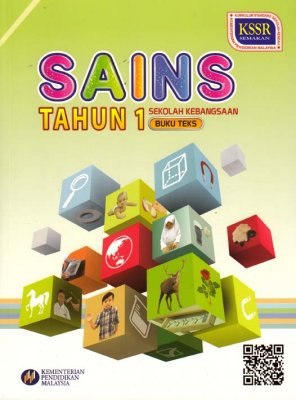 